ФЕДЕРАЛЬНОЕ ГОСУДАРСТВЕННОЕ БЮДЖЕТНОЕ ОБРАЗОВАТЕЛЬНОЕ УЧЕРЖДЕНИЕВЫСШЕГО ОБРАЗОВАНИЯ «САНКТ-ПЕТЕРБУРСКИЙ ГОСУДАРСТВЕННЫЙ УНИВЕРСИТЕТ»(СПбГУ)Русско-китайские отношения в XVII веке (проблемы пограничного размежевания) выпускная квалификационная работанаправление: 030600  ИсторияПрофиль: МагистратураИстория России с древней времён до XX векавыполнил:Студент второго курсаТянь Чжунхуа Научный руководительпрофессор    М. Ф. Флоринский   Санкт-Петербург 2017Содержание.ВведениеГлава I. Становление и развитие русско-китайских отношений в XVII веке.     ……………………………………………………………………………………….. 91.1 Первые контакты России и Китая на Дальнем Востоке.   ………………..91.2. Русско-Китайские торговые отношения в XVII веке.      ………………..161.3. Русско-китайские дипломатические отношения в XVII веке.   ……..… 221. 3. 1 Русские дипломатические миссии                 ……………………………223. 2 Задачи и обязанности русских посолов            ………………………….271.4.  Русско-китайские культурные отношения в XVII веке.      …………….30Глава II. Пограничные конфликты между Россией и Китаем.       …………342.1. Русское и цинское оружие XVII века  ……………………………………..342.2   Пограничные конфликты с Россией в XVII веке.    ……………………..392. 2. 1  Бой у Ачанского острога.     ……………………………………………..392. 2. 2  Первое сражение на Сунгари.    …………………………………………432. 2. 3  Осада Кумарского острога 1655.  ……………………………………….442. 2. 4  Второе сражение на Сунгари   …………………………………………..462. 3. 1  Этапы осады и взятия Албазина  ……………………………………….482. 3. 2  Осада Албазина 1685 года    ……………………………………………..572. 3. 3  Осада Албазина 1686 года.       …………………………………………..602. 3. 4   Нерчинский договор.        ………………………………………………..69Заключение     ………………………………………….………………………….74Список использованных источников и использованной литературы                         ………………………………………………………………………………………..78Ключевые слова:  торговые,  дипломатия,  культура,  конфликты, Россия,  Цинская империя, маньчжуры,  relations,  commercial, diplomat,  culture,  conflicts, Russia, empire Qing, manchus Аннотация:  Диссертация посвящена интересной и малоизученной теме хронике и освещению особенностей становления торговых, дипломатических и культурных отношений между Россией и Китаем с начала XVII века по первой четверть XVIII века. Кроме того, в данной магистерской диссертации изучается пограничные конфликты между Россией и Китаем в второй половине XVII века. Диссертация написана на основе публикаций документов, монографий и статьей, издававшихся в России и Китае. Annotation: The thesis is dedicated to an interesting subject — the chronicle and coverage of peculiarities of the formation of trade, diplomatic and cultural relations between Russia and China from the beginning of the XVII century to the first quarter of the XVIII century.  In addition, in this master's thesis, border conflicts between Russia and China are studied in the second half of the 17th century.  The thesis is based on the publication of documents, monographs and articles published in Russia and China.Введение Общая характеристика работы Актуальность темы исследования. Между Россией и Китаем с начала XVII века и до начала XVIII века существовали довольные тесные контакты. Это были не только дипломатические, торговые, культурные отношения, но также и военные столкновения. Исследование этих контактов способствует пониманию процесса формирования отношений между обоими государствами, которые по своей ментальности и культуре совершенно отличны друг от друга. В настоящее время исследование прошлых конфликтов, попытки найти их решение путём преодоления разногласий и недоверия и укрепление взаимопонимания в различных сферах - главная и  актуальная задача. Актуальность данного исследования заключается в том, что события второй половины XVII века, происходили в канун промышленной революции. После установления отношений с государствами Европы Россия стала перенимать опыт Запада и проводить реформы по западному образцу. Русские старались изучить западные технологии и культуру. В Китае маньчжурские правители наоборот проводили консервативную политику, выступая за сохранение своих традиций. И это привело к тому, что в конечном итоге в XIX веке Цинская империя потерпела серию сокрушительных поражений в сражениях с западными державами. Анализ прошлых конфликтов способствует пониманию значения наук и для укрепления оборонного потенции любого государства.Объектом данного исследования являются русско-китайские отношения в XVII веке и пограничные конфликты, произошедшие между двумя странами.Предмет исследования - торговые, дипломатические, культурные и военные сношения России и Китая в указанный хронологический период. Хронологические рамки работы. Временной диапазон исследования включается начало 17 века - первую четверть 18 века. Верхней хронологической границей определены 10-20е годы 18 века, так как именно в эти годы идет процесс развивающих русско-китайских торговых отношений. Цель диссертационного исследования. Цель настоящей работы заключается в том, чтобы на основе исторических источников попытаться воссоздать историю русско-китайских отношений в XVII - начале XVIII века.  Данная цель реализуется посредством решения следующих задач:Характеристики источников и литературы по исследуемой теме;Освещения процесса развития торговых связей между Россией и Китаем. Освещения деятельности русских послов в Китае.Освещения процесса развития Православия в Китае, культурных отношений между обоими государствами. Описания русско-китайских конфликтов с середины XVII века до заключения Нерчинского договора. Характеристики военных технологий, использовавшихся в русско-китайских конфликтах, выяснения различий в военных технологиях, применявшихся обоими государствами. Степень изученности темы В России первые попытки рассмотрения истории русско-китайских отношений были предприняты уже в конце XVII века. Они изучались на основе материалов Сибирского приказа «Описании новых земель Сибирского государства». В  XVIII веке вышла работа о дипломатических отношениях с Китаем, которая была опубликована в 1755 г. и названа «О первых российских путешествиях и посольствах в Китай» Г.Ф. Миллера.Однако систематическое исследование истории русско-китайских отношений началось с XIX века. В 1857 году известный экономист, историк и публицист А.К. Корсак опубликовал свою монографию «Историко-статистическое обозрение торговых сношений России с Китаем». В монографии анализируют все статьи импорта и экспорта России в контактах с Китаем. Исследование А. К. Корсака было первой фундаментальной научной работой, посвященной истории русско-китайских торговых отношений. В 70-80е годы XIX века появились обобщающие исследования русско-китайских отношений.  В 1882 году в Казани было издано «Дипломатическое собрание дел между Российским и Китайским государствами с 1619 по 1792 г.» Н.Н. Бантыш-Каменского. Автор подробно описывает историю каждого русского посольства в Китай. В исследовании впервые были приведены переводы китайских грамот. Эти переводы не потеряли своё значение и сейчас. В советское время нельзя не упомянуть В. С. Мяснико́в советский и российский историк, востоковед, китаист, специалист в области российско-китайских отношений. В его книге «Империя Цин и русское государство в XVII веке» рассматривается история установления дипломатических отношений цинского Китая с Русским государством. Во второй половине XVII в. в связи с вторжением маньчжуро-китайских войск в русские земли в Приамурье в отношениях этих государств возник кризис, который был урегулирован подписанием Нерчинского договора 1689 г.Большое внимание уделено изучению традиционной китайской дипломатии, заимствованной маньчжурскими правителями, дипломатическим переговорам сторон во время русских посольств в Пекин, а также на Нерчинской конференции.В советское время Н.П. Шастина была серьёзным исследователем русско-монгольских отношений в XVII веке. Её работа «Русско-монгольские посольские отношения XVII века» изложила события, связанные с отправкой русских посольств к халха-монголам и ойратам. Также эта работа была посвящена и дипломатическим связям с Алтан-ханом в XVII веке. Тогда Алтан-Хан находился в подчинении империи Цин. Работы Н. П. Шастиной оказали большую помощь в написании настоящей диссертации. В Китае существует ряд научно-исследовательских центров, занимающихся изучением России и международных отношений. Например: Институт России, Восточной Европы и Центральной Азии Академии общественных (социальных) наук(中国社会科学院俄罗斯东欧中亚研究所) -бывший Институт Советского Союза, г. Пекин,   Институт международных стратегических исследований Партийной школы ЦК КПК (中央党校战略研究所 ) г. Пекин,   Институт истории династии Цин Китайского Народного университета (中国人民大学清史研究所 ) г. Пекин. В этих научно-исследовательских центрах работали специалисты по России, занимающиеся темами русско-китайских отношений. Специалист по истории русско-китайских отношений Лю Дэси (刘德喜) в своём статье «Русско-китайские отношения до 19 века»  освещает процессы развития русско-китайских дипломатических и торговых отношений, и мотивы обоих правительств. Учёный Е Бо Чуань (叶柏川) анализировал изменение состава дипломатических миссий по отдельным этапам в своём статье «Анализ на составы русских дипломатических миссий». Кроме этих, английского исследователя Джона Бэддли тоже занимался нашей темой.  (Baddeley, John F.  Russia, Mongolia, China. Chicago Journal. // The University of Chicago Press [on behalf of The History of Science Society])  В работе Бэддли опубликовано 16 статейных списков российских посланцев в Монголию и Китай, начиная с Василия Тюменца (1616 г.) и заканчивая Николаем Спафарием (1675 г.), в том числе русско-алтан-хановского посольского отношения.  Эти документы помогли при подготовке  диссертации.Источниковая база исследованияВ 1969 году был издан под редактированием С. Л. Тихвинского, Н. Ф. Демидова и В. С. Мясников сборник «Русско-китайские отношения в 17 веке, материалы и документы».  Документы сборника охватывают период с начала 17 века и до 80-х годов 20 века. В том числе посольских приказов, списков, верительных грамот, переводов и других материалов в периоде с начала 17 века до 1691 гг. .  В сборник включено также документы, изданные в сборнике «Русско-монгольские отношения. 1607-1636»(М., 1959) и в книге Н. Ф. Демидовой и В. С. Мясников «Первые русские дипломаты в Китае» (М., 1966)  Сборник том 1. содержит документы начального периода русско-китайских отношений. Документы повествуют о накоплении сведений о путях в Цинскую империю, о поездках в Китай сибирских служилых людей, об организации первых официальных посольств и о попытках маньчжурских военных отрядов вытеснить русских землепроходцев и поселенцев с Амура. Сборник том 2. содержит статейный список (отчет) крупного русского дипломата Ф. А. Головина о его переговорах с цинскими чиновниками, закончившихся в 1689 г. подписанием Нерчинского договора между Русским государством и империей Цин. В приложениях и публикации помещены переводы маньчжуро-китайских журналов и записок иезуитов, присутствовавших при нерчинских переговорах. В Китае важную информацию для нашего исследования содержит хроника маньчжурской династии «Дацин шилу», в которой раскрыты некоторые обстоятельства приема русских послов в XVII -XVIII веках. ,  пограничных конфликтов с 1650 - 1689 гг.    «Дацин шилу» был сборник хроники, включён приказы у ряда императоров Цинской империи и доклады у чиновников. В сборнике записали политические, экономические, дипломатические события и военные конфликты, произошедшие в династии Цин.  Глава I. Становление и развитие русско-китайских отношений в XVII веке.1.1 Первые контакты России и Китая на Дальнем Востоке.До конца XVI века между Россией и Китаем не было прямых контактов. Однако началом формирования отношений двух государств можно считать XIII век. Связь между Россией и Китаем осуществлялась через Монгольскую империю. Монголы захватили не только Китай, но и Древнюю Русь. Поэтому под властью Монгольской империи между Китаем и Древней Русью впервые начали складываться косвенные контакты. Так, например, в составе монгольской армии, вторгавшейся на Запад, были китайские военные врачи и китайские певички-танцовщицы. Пушки и пищали, созданные китайскими мастерами, использовались при осаде русских городов. К тому же в ходе монгольского нашествия  большое количество русских воинов попало в монгольский плен. Позже они были вынуждены работать на севере Китая. Более того, в то же время в Москве и Новгороде были созданы условия для торговли китайских купцов. Рассматривая данный период, можно говорить о том, что торговля между Русью и Китаем уже существовала. Китайские караваны часто появлялись в торговых русских городах. Китайские купцов привозили китайские шелка, хлопок и многое другое, меняя их на местные товары. В результате этого и возникли культурные связи. Среди русских князей стала популярной одежда восточного стиля. В 14 веке в обиход вошло использование счётов, которые, предположительно, по одной из версий, происходили от китайского счётного приспособления суаньпань (算盘, suànpán). Кроме этого, Русское государство стало посредником в контактах между Западом и Востоком. После посещения Китая русскими в быт Руси были привнесены некоторые китайские технологии. Тем не менее, несмотря на это, между Древней Русью и Китаем не существовало дипломатических контактов. Данный факт объясняется тем, что и Русь и Китай не являлись независимыми государствами. Согласно восприятию происходящего монгольскими властями, Русские земли и Китай являлись лишь территориями под властью Монгольской империи.Связь между государствами оборвалась с момента падения монгольской власти в Китае. Новая династия во главе с первым правителем Чжу Юаньчжаном в 1368 году свергла династию Юань, образовав новую династию Мин. Тем временем на Руси московский князь находился в подчинении Золотой Орде. В данный период взаимоотношений между двумя государствами не было. В первой половине XVII века Русское государство начало делать попытки для установления контактов с Китаем. В процессе освоения Восточной Сибири и Дальнего Востока Россия сумела достичь тихоокеанского побережья, областей Приамурья и Приморья. Русские казаки исследовали Сибирь, увеличивая шаг за шагом свою территорию.Тем не менее, можно сказать, что в это время в Москве имелось мало сведений о землях между Русским государством и империей Мин. Из-за недостатка точных знаний существовало мнение о том, что Китай находится у устья реки Обь. Предполагаемый путь в Китай был короче, чем он был в реальности.После воцарения династии Романовых, Россия активно занялась колонизацией Восточной Сибири. В 1618 году русские отряды дошли до Енисея. Был создан ряд поселений, острогов и небольших городов. Так, в 1604 году появился Томск, в 1618 году Кузнецк, в 1628 году был построен Красноярск.В то же время в начале XVII века Англия обратилась к русскому правительству с просьбой отправить экспедицию с целью найти сухопутный путь в Китай. Хотя русское правительство и отказало в просьбе, но давление извне и интерес к близлежащим к России территориям побудили русское правительство отправить ряд экспедиций на Восток, чтобы найти сухопутный путь в Китай.В 1623 году русские дошли до реки Лены. В 30-е года XVII века были основаны Якутск и другие города. С 1637 по 1640 гг. русские казаки вышли к Охотскому морю, покорив всю Сибирь. Задача по закреплению русского влияния в этом крае была осуществлена в ходе экспедиции Е.П.Хабарова. Казаки дошли до устья Амура и рек, впадающих в него. Данная местность не могла не заинтересовать первопроходцев: появились данные о богатых залежах серебряной, свинцовой и медной руды. Таким образом, к середине XVII века вдоль берегов Амура появились русские поселения.В 1646 году, от экспедиции были доставлены сведения о землях в бассейне Амура. Руководитель В. Д. Поярков докладывал об имевшихся там богатых запасах полезных ископаемых и собольих мехах. Русская власть тотчас решилась на овладение этими земелями, экономически выгодных государству.К тому же в начале XVII века во время продвижения на Восток русскими военными отрядами были встречены монголы. К этому времени они уже были покорены маньчжурами. Впоследствии они были названы ойратами и халха-монголами. С самого начала русское правительство стало предпринимать всевозможные действия для утверждения своего дипломатического влияния на эти народы. В январе 1607 года царь Василий Шуйский послал дипломатическую миссию к ойратам и халха-монголам, убеждая их подчиниться царю. В 1609 году русское правительство опять отправило послов, чтобы убедить вождя ойратов самого приехать в Москву и присягнуть. В то же время воевода Томска Волынский получил приказ царя, чтобы тот отправил торговую миссию к из правителей халха-монголов Алтан-хану, чтобы убедить их пропустить послов в Пекин. Желание русских отправить посольство в Пекин было обусловлено стремлением построить дружеские отношения с Китаем. Однако в пути делегация столкнулась с непреодолимым препятствием: два народа ойраты и халха-монголы находились в состоянии войны. Делегация была вынуждена вернуться. Единственным достижением русского посольства на Восток стало получение некоторых знаний о положении в ставке Алтан-хана и Пекине.По приказу из Москвы в 1615 году в столице Сибири Тобольске была организована дипломатическая миссия. Она имела две задачи: во-первых, завязать дружеские отношения с Алтан-ханом и убедить их подчиниться московскому царю; во-вторых, открыть торговый путь в Пекин. В 1616 году эта миссия дошла до халха-монголов. Послы старались убедить Алтан-хана подчиниться России. Алтан-хан обратил большое внимание на представителей государства-соседа. Хан принял миссию на высоком уровне. Однако хан считал, что на данный момент он не нуждается в установлении вассальных связей с Россией. Он лишь стремился к дружеским отношениям с сильном соседом.  Поэтому хан решил послать своего представителя в Москву, чтобы узнать о ситуации там.  Его желание было обусловлено стремлением к установлению дружественных отношений для дальнейшей покупки огнестрельного оружия в русском государстве. В Москве русское правительство опять предприняло попытки убедить представителей Алтан-хана подчиниться царю. Но в достижении желаемого они не преуспели.В 1618 году тобольский воевода отправил в Китай, где, как уже указывалось, правила династия Мин, посольство казака И. Петлина для установления отношений. Эта дипломатическая миссия проходила через земли халха. Затем с помощью Алтан-хана они дошли до столицы Китая Пекина. Миссия остановилась в Пекине на месяц, за это время получив обширные сведения о Китае. В то время русские полагали, что государство Алтан-хана являлся независимым самостоятельным государством. Однако на самом деле в то время оно было вассальным государством Китая. Отношения между Алтан-ханом и Китаем были близкими. Религия халха-монголов была похожа на китайскую. На миссию Петлина Китай произвёл сильное впечатление. Петлинские казаки удивлялись китайской архитектуре, масштабам международной торговли. Ко всему прочему они хвалили изящные манеры поведения китайцев. Русская дипломатическая делегация писала о китайском народе так: «Китайский народ не драчлив, они опытны в торговле, но не осмеливаются воевать».Эта миссия стала своеобразным прологом русско-китайских дипломатических отношений.  Тем не менее русские послы совершили ошибку: ими не была привезена верительная грамота. В связи с этим они не получили аудиенцию у минского императора. Но от посещения Китая русскими китайские власти узнали немного о России. Император Чжу Ицзюнь надеялся установить официальные отношения с Россией. Поэтому он поручил делегации передать московскому царю верительную грамоту в Россию. В этой верительной грамоте было написано: «Ваши люди пришли сюда из России. Я, китайский император Ваньли, скажу Вам: вы, русские, пришли сюда с целью торговли. Я обещаю это. На свете, Вы, царь, владеете большой страной. Я, тоже император, управляю большой империей. Желаю, чтобы дорога между нами была свободной и не было на ней препятствий. Желаю, чтобы вы часто посещали нас. Если вы будете платить нам драгоценную дань, я тоже буду награждать вас дорогими шелками. Ныне ваши посолы вернутся. Если идут сюда ещё раз, или Великий царь пошлёт других послов, пусть обязательно принесут верительную грамоту. Если вы принесёте верительную грамоту, я пожалую вас на высшем уровне. По причине далёкого пути до вас и того, что я не знаю ваш язык, мне неудобно посещать Ваше Величество. Ныне я только могу передать здравствования великому царю. Если наши посолы разведали путь в вашу страну, я бы послал послов к вам. По нашей традиции, я не могу сам посещать другую страну, только слать послов и купцов за границу» .В результате первый русско-китайский диалог не был очень успешным. Более того в начале XVII века халха-монголы не только несколько раз отказали в ответ на просьбу «подчиниться Руси», но и помешали передаче дани в Москву. Русские обнаружили, что Алтан-Хан не имел намерения подчиниться русским. После этого российское правительство также не настаивало на своей  претензии.Как говорилось ранее, путешествие И. Петлина в Китай не было успешным. Но русские всё же узнали, где располагаются земли халха-монголов и китайское государство. Географическое положение Китая не совпадало с примерными расчетами русских. На самом деле путь в Китай оказался далек и труден. В 1619 году русское посольство вернулось в Россию. Русское правительство осознало особенности положения на Востоке. С этого времени Русское государство прекратило экспансию на юг, продолжая свой путь в восток.В 1644 году в Китае династия Мин (1368-1644 гг.), просуществовавшая 276 лет, пала из-за коррупции, стихийных бедствий и восстаний крестьян. Маньчжуры, жившие на плоскогорье Чанбайшань, одержали окончательную победу. Маньчжуры полностью овладели Китаем. Новым официальным названием стало Цинское государство, у власти оказалась маньчжурская династия Цин.С начала правления династии Цин маньчжуры рассматривали бассейн Амура как свою святую землю. Китайцам (ханьцам) было запрещено селиться на ней. С 1644 по 1683 год Цинская империя шаг за шагом устраивала гарнизоны в бассейне Амура.1.2. Русско-Китайские торговые отношения в XVII веке.В начале XVII века, Русское государство расширяло свою территорию на Восток шаг за шагом. В середине XVII века русские экспедиции дошли до реки Амур. В бассейне Амура неоднократно возникали пограничные конфликты с империей Цин. В конце  XVII века были две осады Албазина, русского острога, ставшего центром Приамурья. Русское государство нуждалось в добыче ресурсов и организации торговли.В начале XVII века Русское царство несколько раз посылало делегации послов в Китай, чтобы обрести возможность организации торговли с Китаем.  Русские подданные активно собирали сведения о Китае. Цинское правительство, наоборот, обращало большое внимание на дипломатический этикет. Расхождение традиций у обоих народов было глубоким. Именно поэтому были постоянные споры о предоставлении аудиенции цинского императора русским послам. Русские послы иногда получали доступ к разговору с императором,  а иногда нет. Цинский император полагал, что Русское царство является или стремится стать обычным вассальным государством Китая. По этой причине император отказывался обсуждать торговлю с его представителями. Таким образом, деятельность первых русских послов не увенчалась успехом и не дала нужных результатов. В то время были только мелкая пограничная торговля, либо караванная, когда в составе дипломатической посольской миссии в Китай отправлялись и караваны с товаром (например, с соболиными мехами). В этой ситуации можно говорить о том, что масштаб торговли между двумя государствами был мелким и незначительным.Такая ситуация просуществовала вплоть до 3-ей четверти XVII века. Однако в 1689 году наступил переломный момент.В конце XVII века между Россией и Китаем установились постоянные торговые связи. Сухопутная торговля имела главенствующее значение. Изучив процесс развития торговых отношений, можно сделать вывод, что организация межгосударственной торговли происходила в три этапа: 1. Пограничная мелкая торговля. 2. Регулярные русские государственные караваны в Пекин.  3. Рынок Кяхты для представителей купечества обоих государств. Его особенностью была двухсторонняя торговля, основанная на равноправных договорах между двумя независимыми суверенными государствами. Именно такими были Нерчинский договор 1689 года и Кяхтинский договор о торговле 1727 года.Рассмотрим этапы развития торговых отношений России и Китая подробнее:Пограничная мелкая торговля В  XVII веке ради развития торговли, русское правительство спешно искало новые рынки для продажи своей продукции. В то время русско-китайская торговля проходила по трём основным каналам: 1) Посредники-купцы Средней Азии. 2) Монгольские племена, жившие в буферной зоне между двумя государствами. 3) Русские караваны, которые отправлялись в Поднебесную.Когда русские казаки в составе разведывательных экспедиций дошли до бассейна Амура с целью поиска так называемого «восточного богатства», участились пограничные конфликты. Тем не менее русскому правительствам не хотелось решать проблему  между двумя государствами военным вмешательством. Для русской стороны экспансия на Восток имела торговую подоплёку. Петр Великий говорил об этом так: «На Дальнем Востоке у русских имелось только два варианта: война или торговля».Регулярные русские государственные караваны в Пекин после подписания Нерчинского договора.В 1689 году в Нерчинске Россия и Китай подписали Нерчинский договор. С тех пор от русской стороны не требовали провозить свои товары, идущие на экспорт на Дальний Восток, через посредников-купцов из государств Средней Азии. Торговые караваны ходили теперь не только в составе дипломатических миссий.  Между Россией и Китаем был открыт прямой торговый путь. Русские получили право сухопутной торговли в Северном Китае.Нерчинский договор установил и закрепил официальные русско-китайские отношения, определив восточные пограничные рубежи. По договору, сухопутная торговля должна была проводиться на восточном пограничном рубеже в области Амура. Однако после подписания договора на пограничном рубеже не происходило интенсивного развития двусторонней торговли. Сравнивая масштабы пограничной торговли, можно говорить о том, что русские обратили большое внимание на Пекин. Пекин вскоре стал русско-китайский торговым центром. В те годы стоимость русских товаров, вывозившихся в Китай, превышала 240000 рублей. После заключения Нерчинского договора русские караваны часто прибывали в Китай. Каждый караван имел в своем составе десятки или сотни людей. Однако затем цинское правительство обратилось к российскому правительству с просьбой о том, чтобы количество представителей русского каравана не превышало 200 человек, а караваны прибывали один раз в три года. Целью цинского правительства было уменьшение платы за обеспечение постоя для русских. Русские караваны привозили в большом количестве пушнину из Сибири в Пекин, обменивая на золото, серебро, фарфор, ювелирные изделия, хлопчатобумажные ткани и лекарственные растения.  Объем торгового оборота с Китаем спустя некоторое время уже равнялся торговому объёму в целом со Средней Азией. Кроме того, объём торговли с Китаем был больше, чем объём торговли с Европой.Согласно китайским источникам, в 1691 году был отправлен в Китай русский караван под руководством Нерчинского пятидесятника А. С. Казарицев. Они продали товаров на сумму 7562 рублей. Вернулись в Россию с китайскими товарами  на сумму 23591 рублей. Следующим торговым караваном заведовал иркутский сын боярский С. Молодой. Они привезли русские товары на сумму 5592 рублей. Потом обменяли вырученные деньги на китайские товары, общей стоимостью 12745 рублей.Из этого можно сделать вывод о том, что для России торговля с Китаем имела определенную выгоду. Тем не менее, существовал и другой взгляд на понимание происходящего в торговых отношениях. В книге «Историко-статистическое обозрение торговых сношений России с Китаем» её автор А.К. Корсак писал, что «Нерчинский договор был основанием для русско-китайских торговых отношений. Но этот договор был полезен только китайцам. России он приносил лишь незначительную выгоду и множество вреда в последующем. Россия потеряла район Амура, что, разумеется, было крайне невыгодно».Такова была точка зрения русского историка и экономиста А.К. Корсака.  Тем не менее, Пётр Первый планомерно изучил данный вопрос. Он сообщил окольничему Ф.А. Головину, что тот имеет право на большую уступку при заключении Нерчинского договора и ради торговли. Он предпочёл открытие торговых отношений с Китаем. В том была большая выгода для России. В то время огромные запасы пушнины были перевезены из Сибири в Москву. Российское правительство не имело возможности их продать. Потому правительство обратило взгляд на обширный китайский рынок, имевший большую покупательную способность. Так, Нерчинский договор был заключен в 1689 году. После первых трёх лет, то есть в 1692 году, первый российский торговый караван был послан в Китай Петром Великим. В 1692 году, первый караван был отправлен из Москвы под руководством голландца Идеса Избранта, привезшего и верительную грамоту от Петра Великого. В составе каравана было примерно две сотни людей. Речь идёт Идесе Избранте, он был официальным представителем, по приказу Петра Великого отправленного с целью исследования китайского рынка. Избрант был голландским торговцем. Отправляясь послом в Китай, Идес добивался этого, чтобы восстановить свою карьеру. Он надеялся на успех своего посольства в Китай. Это дало бы ему возможность получения больших преимуществ.Их путь в Китай был через леса Сибири, Хулуньбэйэрскую равнину. Через год они дошли до Пекина. Император Канси предоставил аудиенцию русским в Запретном городе, устроив роскошный пир. Цинское правительство взяло на себя все расходы, связанные с содержанием и постоем целого каравана в Пекине.Кроме продажи товаров в Пекине этот караван имел другую важную миссию. Необходимо было передать просьбу о свободной торговли в главных городах в Маньчжурии. Император Канси удовлетворил эту просьбу, поставив, однако, несколько условий. Затем, кроме Пекина, русские караваны появились в Цицикаре, Улан-Баторе и других городах. С тех пор были организованы на постоянной основе русско-китайские торговые отношения.  Помимо прочего, выполнив задачу, Идес Избрант продолжил разведывать территории Дальнего Востока. В 1694 году он вернулся в Россию, после чего он написал книгу о этом путешествии. Книга была издана в 1704 году. С 1692 года до 1755 год российское правительство в общей сложности послало десять караванов в Пекин. В каждый раз караван по возвращении принес в казну выгоду до сотен тысяч рублей.В декабре 1697 года Петр Первый приказал, накладывать большие штрафы на сибирских воевод, если те по каким либо причинам препятствовали движению торговых караванов в Китай. В феврале 1698 года Петр Первый вновь приказал, чтобы русские купцы, отправлявшиеся в Китай, могли не приезжать в Москву для получения разрешения на торговлю. С 1697 по 1718 года, то есть в течение двадцати лет, царском правительством были посланы более десятка караванов в Китай. По китайским источникам, в период от заключения Нерчинского договора (1689) до Кяхтинского договора (1727) в Китае побывали не менее пятидесяти караванов. Как указывалось русскими учёными в 70х гг.  XIX века: «Более двухсот лет русское правительство всегда обращало большое внимание на торговлю с Китаем. Это было обязательно во всех дипломатических делах с Китаем, начиная с посольства Байкова в Китай до заключения договора об Илийском крае. Наше государство всегда обращало большое внимание на торговлю. От нашего соседа Китая, кроме выгоды по территории, мы можем получать большую выгоду в торговле».На начальном этапе точка зрения цинского правительства относительно торговли была похожа на русскую. Население обоих государств получало пользу от торгового оборота. Но желания двух государств не совпадали. Для России это была возможность сбыта излишка внутренних товаров и увеличения спроса на производство производимых товаров. Русские преследовали экономическую выгоду. Для Цинской империи главной задачей было обеспечение безопасности на пограничных рубежах. Маньчжурское правительство стремилось к укреплению императорской власти. Они считали, что Китай сам способен обеспечить себя. Торговля с другими странами лишь была наградой для них. В торговля с русскими цинское правительство обратило более внимание на защиту своего  достоинства чем на торговую выгоду. Поэтому цинское правительство не обратило на торговые дела особое внимание. После прибытия русских караванов цинское правительство предоставляло им разные льготы. Маньчжурские воины провожали русские караваны, входившие в Китай. Более того цинское правительство не только предоставляло бесплатное питание для членов торгового представительства и их лошадей, но и бесплатные гостиницы и амбары. Цинское правительство могло обеспечивать расходы одного или двух караванов. Но русские караваны прибывали в Поднебесную часто, и цинское правительство мало-помалу начало беспокоиться из-за больших расходов на их содержание.Количество импортных русских товаров увеличивалось быстро. Но типы товаров были однообразны: большую часть импорта составляла пушнина.   Вскоре спрос на пушнину на китайском рынке был полностью удовлетворен. Более того из-за долгого лежания в амбарах большая доля пушнины портилась от червобоя. Это наносило немалый экономический ущерб.Ещё одной проблемой было то, что русские купцы стремились сбыть товар как можно скорее, поэтому они часто продавали их неизвестным людям в кредит. Очевидно, что поэтому естественно возникали коммерческие споры. Цинское правительство стремилось сохранить свое достоинство и оно часто было вынуждено платить компенсацию купцам из государственной казны. Расходы ощутимо увеличивались для цинского правительства.По причине расхождений в традициях двух народов, часто возникали споры. О чём также беспокоилось цинское правительство.  По вышеизложенным причинам, в октябре 1717 года цинское правительство разрешило десятому русскому каравану войти в Китай, но одновременно с этим оно официально обратилось русским правительству с просьбой: «В следующие года не посылайте другие караваны в Пекин».В XVII веке центром торговли двух государств был Пекин. В середине XVIII века Кяхта заменила Пекин, став новым центром торговли. По мере того, как развитие торговли продолжалось, изменялись типы товаров. С начала русские торговцы везли в Россию золото, серебро, шёлк, ювелирные украшения и лекарства. В конце XVII века и начале XVIII века, по мере того, как русские полюбили китайский чай и он прочно вошел в повседневный обиход зажиточного слоя населения всей России, китайский чай стал самым популярным товаром для русских торговцев.1.3. Русско-китайские дипломатические отношения в XVII веке. 1. 3. 1 Русские дипломатические миссии Русская дипломатическая миссия составляла от десятка людей по меньшей мере и тысячи людей как максиму. В 1656 году, делегация посольство во главе с Ф. И. Байков прибыло в Пекин, принеся первую российскую верительную грамоту. В грамоте было написано: «Русский царь выражает надежду на будущую крепкую дружбу с преподобным Ханом, надежду на дальнейшее сотрудничество, жизнь в мире и дружбе, и продолжительные контакты. И прошу разрешать Байкову отправиться обратно в Россию ». Царь также приказал Байкову уточнить планы Цинского императора в отношении России, и не согласится ли он послать посольство в Россию с товарами? Существует ли возможность формирования торговых связей с Китаем? Сколько пошлин на импортные товары Китайское правительство берёт? Наконец нужно уточнить какая торговая дорога будет выгодна самому Китаю?  Однако в этот раз дипломатические дела были опять безуспешны.  Несколько военных конфликтов было с казаками на северных границах. И цели обоих государств были не похожи. Русские стремились уточнить сведения о Китае и установить торговые связи с китайцами. Китайцы, наоборот, заботились о решении пограничных конфликтов. Очевидно Байков тогда был не способен решить эту проблему. Он просто объяснил Цинскому императору что казаки в бассейне Амура не будут уходить со своих позиций и подчиняться ему. В следующие 20 лет, русское правительство опять послало несколько делегаций и послов в Китай. Главная цель таких делегаций была упрочить и развивать торговые отношения с Китаем. В 1660 году, русское правительство послало делегацию, принёсшее письмо царя китайскому императору. В большом по объёму письме, излагалась надежда русских на развитие дипломатии и торговли.   В 1670 году, была послана в Китай торговая делегация. Посланный был   И. Милованов.  В 1675 году была послана одна из самых важных делегаций.  Посольством был Н. Г. Спафария.   Царь приказал послам искать водную дорогу в Китай, советовать китайцам торговать в России и привозить драгоценные товары в Россию, золото, серебро, ювелирные изделия и так далее. Русские надеялись на тесные торговые связи с Китаем и гарантировали, что стремления царя и России носят мирный характер. Хотя цинский император Канси несколько раз давал аудиенции таким посолам, но верительная грамота не получила ответа. Поскольку эти послы пока не решили пограничную проблему, о которой китайский император особо заботился. Рассмотрим членов дипломатических миссий разного времени:Торговцы. По началу в русских посольствах было довольно большое количество торговцев. Русский царь послал делегации в Китай, чтобы исследовать возможность организации русско-китайских торговых отношений. Первым русским дипломатом был как отмечалось, Ф. И. Байков. Он был сыном боярским из Тобольска. В 1653 году он был послан в торговый центр Сибири (к тому времени — Тобольск), чтобы устроить торговые дела. В то же время, в Тобольске собирались товары из Средней Азии, в том числе китайские товары. Байков исследовал популярные товары на рынках двух государств и ситуацию в династии Цин. Он и его свита успешно открыли торговой маршрут из Сибири в Пекин и торговали в Пекине. Торговцы  из Бухары были активными членами в русской миссии. Они были отличными торговцами, знакомыми с положением в Средней Азии и Сибири. Для русских они были хорошими проводниками, курьерами и агентами.  23 ноября 1652 года по приказу царя Алексея, купец Сеиткул Аблин (бухарец) был приглашён в Москву. Сеиткул Аблин был известным торговцем, занимавшимся торговлей с китайцами. Он был послан в Китай в составе дипломатической миссии с Байковым. В 1658 году он был в составе торгового корпуса. В 1668 году он опять руководил дипломатической миссией в Пекин. В русских миссиях было много бухарцев, таких как Саидкул. В 1668 году, в составе миссии в Китай отправились 200 торговцев из Бухары. В 1689 году после подписания Нерчинского договора Россия наконец получила официальное право торговли с Китаем. После этого торговцы стали самыми важными персонами в составе дипломатического корпуса. Количество людей каравана иногда достигало 700-800 человек. Эти торговцы занимались торговлей в Китае под именем дипмиссии. Воины. В первых русских дипломатических миссиях присутствовали несколько воинов. Например, в корпусе И. Петлина было 7 воинов; в миссии Байкова было 5 воинов; в корпусе Саидкула было 26 воинов; в корпусе Спафария было 46 воинов; в корпусе Ф. Головина было 1923.Очевидно, только в посольстве Головина было достаточно войск для обеспечения безопасности, в других миссиях воинов было мало. В то время, большинство русских вооруженных сил было расположено на Европейском фронте. Российское правительство не имело возможности сосредоточения больших войск на Востоке. С другой стороны, российское правительство стремилось наладить торговые связи с Китаем, чтобы пополнить государственную казну. Поэтому России не хотелось создавать серьёзную войну или политический конфликт с Китаем. России хотелось установить нормальные дипломатические отношения между двумя государствами.
Ранги послов в ранних русских миссиях.Посол являлся главой дипломатической миссии. В Русском царстве, вообще ранги послов имели деление  на «послы», «посланники» и «гонцы».  Посол представлял российское государство, и их ранг указывали на большие важности миссий. Первые главы дипломатической миссии были не выше гонцов. После семидесятых годов 17 века, российское правительство обратило огромное внимание на выстраивание дипломатических отношений. Ранги послов были постепенно повышены. Огромный потенциал возможной торговой политики с Китаем, делал эту страну очень привлекательной. Однако же, конфликты на границах продолжались, и Китай настаивал на создании четких границ. Решение этих проблем требовало дипломатической работы, а значит отправлением послов. Ранги послов в России давали привилегии, в основном в числе людей, которые посол мог с собой брать.Ф. А. Головин был назначен в 1689 г. Российским правительством, как полномочный посол. В общем итоге в его посольстве было около 2, 000 человека. Жалование военных составляло 31000 рублей. Прогонные деньги в Даурской области составляли 2, 000 рублей. Более того, царь ещё наградил Головина 2, 000 рублей. В случае Головина, очевидно, его ранг был полномочным посолом. Тем не менее, ранг посла подразумевал не только большую свиту. Важность задачи являлась решающим фактором.Например, как отмечалось Идес Избрант, хотя он и путешествовал за свой счёт, у него была малая свита и жалование. Но он был прямым посланником от царя, несший верительную грамоту. Также он был посланником второго ранга.       У русских миссий были много поручений. В то же время фактически не было большой разницы между послом, воином и торговцем. Посолы были не только торговцами, но и дипломатическими представителями. Цинский учёный Хэ Цзютао в второй половине XIX века издал свою книгу «Шуо Фань Бэй Чань», в которой описывались русско-китайские отношения в XVII веке. В книге указано, что «В 1676 году торговец Спафарий и его коллега прибыли в Поднебесную. Император Канси дал им аудиенцию, наградив их и спросив о пограничных событиях. Они принесли товары, и император знал, что они тоже были торговцами».
1. 3. 2   Задачи и обязанности русских посоловНерчинский договор(1689) и Кяхтинский договор(1727), два договора установили русско-китайское политическое, экономическое и культурное сотрудничество в последующие двести лет. Особенно Кяхтинский договор, который стал большой победой в дипломатии и торговле. Через Кяхтинский договор Россия почти осуществила свои «самые главные мечты в отношении Китая» . В конце XVII века и начале XVIII века Россия провела огромную работу по установлению дипломатических связей с Китаем, что для хорошей и продуктивной работы важно поступательное отношение, умелые послы и планомерная дипломатическая работа.По мере урегулирования внешней политики Китая, российское правительство начало посылать более квалифицированных послов в Китай, знакомившихся с положением в Цинской империи. Реальный диалог двух государств начался. С прибытием в Китай такого дипломата, как Спафарий, квалификация русских послов повысилась. Спафарий был главным переводчиком на греческий, латинский и т. д. в посольском приказе. В 1675 году Спафарий был назначен главным послом в Китай царём Алексеем Михайловичем. Его чин был посланник, но он имел право объявить себя послом, если на то была необходимость. Затем, Посольский приказ поручил ему две верительные грамоты, которые были одинакового содержания, но разные по рангу чина. Спафарий тоже не достиг своей цели. Но у него был хорошее образование, глубокие знания и довольно много дипломатического опыта. Его дипломатические достижения были весомее, чем у других послов в прошлом. Одно событие стоит отметить, что благодаря своим способностям, Спафарий познакомился с иезуитом Вербиста Фердинанда в Китае. Это был первый раз, когда русский посол вступил в связь с миссионером общества Иисуса. Вербист Фердинанд рассказал Спафарию о взглядах цинского правительства на дипломатию русских и их посольство, в том числе сведения о внутренней военной смуте в Цинской империи.  Факты свидетельствовали, что миссионеры оказались огромную помощь России при формировании русско-китайских отношений. Спафарий получил огромную пользу от налаживания связей с иезуитами. Другой большой заслугой Спафария были написанные им работы о Китае и дипломатии. После возвращения в Россию, он написал несколько произведений: «Путешествие через Сибирь до границ Китая», «Путевые заметки» и «Описание Китая». По мнению Бадделей, Джон Ф(автор «Russia, Mongolia, China»), записки Спафария были не похожи на записки прошлых послов. Джон Фредерик Баддели писал, что доклады прошлых послов были безыскусные и скучные. В них нет исследования и анализа. Но Спафарий был образованный и незаурядный человек, имеющий глубокие знания. Он мог говорить на нескольких иностранных языках. Когда он встретился с Фердинандом Вербистом, они смогли общаться на латыни. Мировоззрения и уровень знания этих двух людей были похожими. Как пример совершенно иной ситуации, когда Байков встретился с иезуитом Адамом Шалль Фон Беллем и голландскими послами, Он не мог говорить с иезуитам на их языках, а поэтому не смог общаться и наладить контакт. Баддели высоко оценил «Путевые заметки». Кроме «Путевых заметок», Спафарий ещё написал другую работу  —«Описание Китая», в котором он изложил содержание своего доклада о положении Цинской империи, описав  границы, религию, географию, административное деление и страны вокруг Китая. Спафарий не только использовал материалы, которые он собирал в путешествии, но и  материалы иезуитов и их работы на европейских языках. Кроме докладов и записей прежних послов, «Описание Китая» должно было дать первое подробное и детальное описание Китая. По сравнению с другими произведениями того времени, «Описание Китая» было гораздо более проработанным и востребованным. Именно Спафарий предоставил так много материалов российскому правительству. Оно получило полную информацию о Цинской империи. Российское правительство начало менять свою точку зрения по отношению к Китаю, с тех пор не рассматривая Цинское царство, как малое государство около Сибири. Вместо политики для крупного регионального держава. После Спафария, послы в Китай имели определенный багаж знаний и высокие ранги, которые позволяли наладить успешную работу. Они добивались больших успехов для России на переговорах. На переговорах в Нерчинске в 1689 г., Ф. А. Головин был главным послом России. Головин имел хорошее образование и мог говорить на нескольких иностранных языках. Он освоил латинский язык на высоком уровне, затем на Нерчинских переговорах он смог общаться с присутствовавшими там иезуитами. 1.4. Русско-китайские культурные отношения в XVII веке.История культурных отношений между Россией и Китаем началась с XIII века, когда преемники Чингисхана основали Золотую Орду, монголы принесли элементы китайской культуры и на Древнюю Русь. В то время на Руси о китайской культуре было известно ничтожно мало, а имевшиеся знания были случайны и отрывочны. Как говорилось ранее, русско-китайские официальные отношения оформились к середине XVII века. В 1689 году был заключен Нерчинский договор. Отношения между Россией и Китаем вышли на новый этап.  Это были не только  двусторонние торговые отношения, но культурное взаимодействие.  Россия организовала прямое культурное общение с Китаем посредством действий Православной Пекинской миссии. После учреждения Миссии Православная церковь сыграла большую роль в русско-китайском взаимодействии.Говоря о появлении Православия в Китае, стоит сказать, что оно появилось вследствие начала китайско-русского культурного взаимодействия. Началом появления Православия в Поднебесной принято  считать вступления на Амур казачьих экспедиционных отрядов, впоследствии создавших там поселения. В середине XVII века русская экспедиция вступила в бассейн Амура. В 1685 и 1686 годах после двух осад Албазина цинское правительство взяло в плен до 90 русских воинов вместе с семьями. Часть из них была освобождена через некоторое время, они вернулись в Россию. Прочие (59 человек) были препровождены в Пекин. Впоследствии за ними закрепилось название «албазинцы». Цинское правительство дало им определенные льготы, русские пленники были размещены в квартале Пекина, получившем название Бэй-гуань. Для отправления религиозных ритуалов Император Канси отдал албазинцам один из храмов императора местной традиционной религии. Вскоре этот храм был перестроен в православную церковь, названную сначала собором Николая Чудотворца, а потом собором Святой Софии.  В настоящее время на этом месте находится посольство Российской Федерации в КНР. Собор Святой Софии стал первой Православной церковью в Китае. Религиозной деятельностью среди пленников маньчжурского императора руководил русский священник Максим Лянцев, также взятый в плен вместе с другими албазинцами.Многие албазинцы по своей воле или против нее были женаты на китайских женщинах. Через такие браки православная культура и традиции стали влиять на китайское общество. Политика цинского правительства, обращавшегося как полагается с пленниками и лояльно отнесшейся к Православию, не могла не привлечь внимание русского царя и Православной церкви. Царь Пётр Первый хотел узнать Китай через общение с православными в Пекине. В 1710 году, когда Максим Лянцев умер в Пекине из-за тяжелой болезни, албазинцы послали письмо Петру Первому с просьбой прислать им нового священника. После рассмотрения прошения, Пётр I послал якутского архимандрита Илариона Лежайского с семью другими священниками в Китай. Они привезли иконы, церковную утварь, богослужебные книги и митру. 30 апреля 1715 года миссия прибыла в Пекин. Это была первая православная миссия в Пекине. В дальнейшем деятельности миссии охватывала не только религию, но и многие стороны в общественной жизни, такие как обучение русскому языку и церковной грамоте, изучение китайского быта и китайского, маньчжурского, тибетского и монгольского языков. Спустя некоторое время стала очевидна возникшая большая потребность в переводчиках, знающих два языка. В 1708 году в Пекине была основана первая школа, где изучался русский язык. В ней учителями были русские миссионеры и ученики, состоявшие при Миссии. Китайцы изучали русский язык у них. Первое поколение переводчиков также было воспитано в Пекинской миссии. Для России Пекинская духовная миссия стала первой школой, в которой русские ученики изучали китайский, маньчжурский языки и Китай в целом.  Русская православная миссия впервые организовала изучение языков обеих стран, воспитав способных людей, знающих китайский, монгольский, тибетский и маньчжурский языки. Поэтому русская миссия была необходима не только для России, но и для Китая.Обогащение библиотек обеих стран трудами ученых соседних стран было важной частью русско-китайского культурного взаимодействия. Русская православная миссия также играла важную ролью в истории сбора обширной библиотеки китайских книг. Русские миссионеры обращали большое внимание на коллекционирование китайские рукописных и печатных трудов по прибытию в Пекин. Каждый раз при смене миссии новый глава Миссии обязательно проводил осмотр библиотеки собранных книг. Русские миссионеры собрали огромное количество книг в Китае. Эти китайские книги значительно обогатили знания о Поднебесной в России. По сравнению с объемом собранных китайских книг русскими учеными, русских документов находилось в Китае в очень малом количестве. Это объясняется двумя причинами: во-первых, китайцы обращали мало внимания на русские труды;  во-вторых, китайцы не придерживались политики распространения культуры в отличие от русских. Русские миссионеры рекомендовали китайцам свои книги, в которых описывались научные и технические достижения последних лет в России и во всем мире. К сожалению, цинское правительство обращало мало внимания на это. Маньчжуры в то время не понимали смысла  и ценности сведений, заключавшихся в этих документах. Эти книги так и не были переведены на китайский язык. Поэтому можно сказать, что китайцы упустили шанс в то время получить необходимые и важные сведения о России и о мире в целом.Помимо переводческой деятельности и изучения всех языков и наречий, бывших в обиходе Китая в XVII веке, Миссия также выделялась и другим немаловажным достижением. Здесь зародилось русское китаеведение. Есть мнение, что первые китаисты появились в составе Русской миссии. Они изучили китайский, маньчжурский и монгольский языки, а их исследования касались философии, религии, филологии, литературы, истории, социологи, географии, аграрного хозяйства, экономики, юриспруденции и т. д.. Они внесли значительный вклад в русско-китайские культурные отношения. В истории русско-китайских культурных отношений Русская православная религия играла значимую роль. Для России основание Пекинской миссии имело очень важную функцию. Эта миссия являлась постоянным аккредитованным посольством России в Цинской империи. Русская миссия была единственным в своем роде европейским представительством до тех пор, пока западные страны не основали дипломатические представительства в Пекине в XIX веке. Русская миссия стимулировала развитие русско-китайских политических, экономических и культурных связей. Русская духовная миссия помимо прочего имела и большое политическое влияние. Её целью было укрепление позиций российского правительства в Китае в связи с наличием большого количества русских в Пекине.  Российское правительство поддерживало Миссию в Пекине вплоть до второй четверти XX века, объясняя это религиозной необходимостью. Деятельность Православной Пекинской миссии обеспечивала Российскую империю большими политическими, научными и торговыми выгодами. Российское правительство управляло всей деятельностью Миссии. Её большое влияние прослеживалось с сферах политики и дипломатии. Но хотя Православной миссии и принадлежат огромные культурные достижения, её влияние на простых китайцев было слишком мало. Глава II. Пограничные конфликты между Россией и Китаем. 2.1. Русское и цинское оружие XVII века, использовавшееся в конфликтах.Русское и цинское легкое огнестрельное оружие в XVII веке.С середины 17 века Россия восстанавливала силы государства после Смутного времени, воцарила Династия Романовых. Это было начало новой эпохи. Алексей Михайлович отвоевал обратно земли и разрешил противоречия с Польшей. На севере России требовался выход к Балтийскому морю. На западе была Польша, отношения с которой также требовало от России военных усилий. Главной задачей, стоявшей перед правительством, стало создание русской регулярной армии, формирование обученных и вооруженных «полков нового строя» , а также вооружение такой армии новейшим огнестрельным оружием. В 1430 году в Европе были изобретены пищаль и фитильный замок. Во второй половине XV века фитиль начали закреплять на конце рычага, шарнирно укрепленного на оружии. В первой половине XVII века был изобретен кремнёвый замок. Это было время, когда, как и во всей Европе, в Русском государстве шло радикальное техническое перевооружение армии. Самым эффективным оружием того времени были ружья с кремнёвыми искровыми замками. Но уже в первые десятилетия XVII века самопалы и пищали с кремнёвыми замками начали массово производиться русскими мастерами. В Москве их продукция оптом и в розницу продавалась купцами Самопального или Пищального ряда.Прицельная дальность стрельбы из гладкоствольной кремнёвой пищали составляла 100-150 м, а убойная сила пули достигала 200 м. По сравнению с устаревшим фитильным оружием, из кремнёвых ружей и пистолетов можно было сделать до 3 выстрелов в минуту. Для тех времен это была фантастическая скорострельность, дававшая неоспоримое преимущество в бою. Все ратные люди «полков нового строя» (воины, драгуны, гусары, рейтары и др.) получали из казны достаточно единообразное кремнёвое оружие. Введение именно такого, «высокотехнологичного» оружия значительно повышало боеспособность русского войска.Говоря о Китайской стороне, стоит упомянуть, что маньчжурская власть обращала меньшее внимание на легкое огнестрельное оружие. В маньчжурской армии тяжелое огнестрельное оружие имело большее значение, чем легкое огнестрельное оружие. И в маньчжурской армии использовались только устаревшие фитильные замки. Однако их количество тоже было мало. Например, в первой и второй осаде Албазина лишь меньше 100 фитильных замков использовались в атакующем отряде. В записках цинского учёного Цзи Юнь написано, что прицельная дальность  маньчжурских пищалей составляла около 50 метров. В монографии современного учёного Фань Чуаньнаня изложено, что тогда прицельная дальность достигла 100 метров и скорострельность до 1 и 2 выстрела в минуту. Пушки Хуньипао. Во времена Великих графических открытий европейские путешественники часто приходили в Юго-Восточную Азию, Японию и Китай. В своих парусных суднах они привозили множество европейских товаров. Кроме того, очевидно именно ими были принесли передовое европейское оружие  того времени. В поздний период династии Мин, огнестрельное оружие уже было распространено во всей её армии. В 1630 году португальский офицер руководил 31 мастерами от Макао до Пекина, предоставляя помощь династии Мин. Они привезли 7 больших железных пушек, 3 бронзовые пушки и 30 лёгкиех пушек. Мастера учили китайские войска, как использовать такие пушки.Европейская цивилизация распространялась по всем миру в XVI веке, принеся западную культуру и религию на Восток. Благодаря технике мореплавания, это успешно осуществлялось. Огромное количество купцов и миссионеров въезжало в Китай, принося новую технику, новые мысли и передовое оружие в Китай из Европы. В поздний период династии Мин много миссионеров даже служили правительству Мин и участвовали в политической жизни. Они пытались спасти династию Мин от маньчжурской Цин. Благодаря им научные исследования получило скорейшее развитие в Поднебесной. В первой половине 17 века, маньчжурский Цин проводил жестокие войны с династией Минь. В битвах осадах городах, маньчжурские войска понесли жестокие потери, встретившись с пушками армии Минь. Усвоив эти уроки, Цинский император решил изучать эту передовую технику, чтоб производить свои пушки. Маньчжуры нанимали много пленных китайских мастеров, велев им копировать пушки Минь. В январе 1631 года, маньчжуры первой раз соорудили свою пушку. В то же время маньчжуры ещё не имели пищали. Такая пушка не сохранилась до настоящего времени, но сохранились её рисунки. Она была весом примерно от двух до трёх тонн, длиной от 248 до 336 сантиметров. Ядра весом от 5 до 10 килограммов. В то время маньчжуры имели лишь 4 такие пушки. От 7 до 11 быков тащили каждую пушку и требовалось от 4 до 5 человек для работы с ней. Маньчжуры, наконец, получили осадные оружия. В то время маньчжурские войска были сильны в сражениях на равнине, но плохо справлялись с захватом городов. После этого в осадных битвах маньчжурские войска имели чуть большее преимущество над армией Мин. Маньчжуры назвали эту пушку «Хуньипао», так как пушку покрывали красной бумагой. Благодаря такому сильному осадному оружию, маньчжурские войска смогли быстро уничтожать стены городов и замков. Впоследствии маньчжурская Цин захватила весь Китай. В 1676 году на основе достижений техники, маньчжурские мастера произвели новый тип оружия. Пушку, которую назвали «пушка мощного непобедимого главнокомандующего», и производилась она из бронзы. «Пушка мощного непобедимого главнокомандующего» была весом 1100 килограммов, длиной 248 сантиметров, калибром 110 миллиметров. Заряжали эту пушку железными ярдами, весом 3 килограмма. В двух осадах Албазина использовали эти пушки. В первой осаде пушки мощного непобедимого главнокомандующего быстро уничтожили стены Албазина. 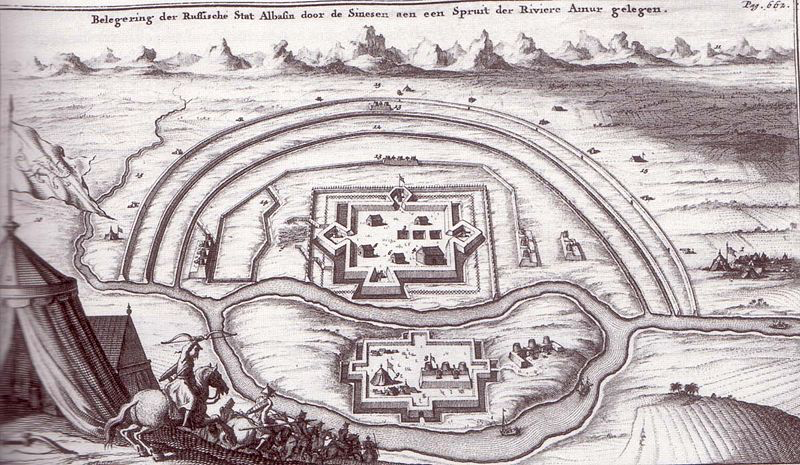 См. Приложение 1. Гравюра с изображением осады Албазина из книги Н. Витсена "Северная и Восточная Тартария". Амстердам, 1692 Бастионы.  По картине сражения, очевидно, второй острог Албазина был бастионом. В середине XV века, после появления пушки, традиционные замки и крепости имели слабую защиту, рассчитанную  на длительную оборону. Маршал Франции Вобан Себастьен Ле Претр спроектировал бастион. Этот новый замок имел большую защиту для обороны замка, особенно защиту от  ядра. В бастионе не было слабого места.   Из-за наклона стены при выстреле в неё легко возникал рикошет.  Примечательно, что маньчжурские пушки были непобедимыми на территории Китая. Неисчислимые количества застав и замков были уничтожены маньчжурскими пушками Хуньипао.  Однако маленький острог Албазина во второй осаде преградил продвижение маньчжурской армии, имевшей новую пушку. До этого в битвах в Китае маньчжурская армия уничтожала и захватывала самые крепкие крепости и форты в Китае.  По-моему мнению, этот феномен показывает, что в то время европейская техника военного строительства уже имела большое преимущество. Победа открыла глаза маньчжурской власти. Осада Албазина и другие конфликты на границе были столкновением разных цивилизаций.  После поражения в Опиумных войнах, маньчжуры были удивлены. Они кричали: «Такого никогда не было на протяжении 3000 лет нашей истории».  На самом деле, 150 лет назад, при осаде Албазина, маньчжурская армия получила победу лишь благодаря удаче, опираясь на превосходство в численности войска. Новая эра войны уже пришла.  Очевидно, легкое огнестрельное оружие у маньчжурской армии, уже сильно уступило европейскому оружию. Маньчжурское самое сильное оружие - пушка Хуньипао, на самом деле, тоже была ввезена из Европы. В следующие 150 лет, техника сооружения пушек тоже никак не улучшилась.   В России в то время, социальное развитие, уровень экономики и техники также отстаивался европейских. Петр Первый начал свои реформы в России, пытаясь догнать Европу во всех областях.  Развитие военной техники было лишь одной из сторон. 2.2 Пограничные конфликты с Россией в XVII веке.2.2.1  Бой у Ачанского острога.  В 1649 году землепроходец Е. П. Хабаров организовал отряд в 150 казаков. Этот отряд дошёл до бассейн Амура при поддержке якутской воеводы. Разведав местность, казаки Хабарова даже попытались обязать местное население выплачивать дань. Однако эта попытка провалилась: казаки встретили отчаянное сопротивление. Казацкий отряд вынужден был вернуться в Якутск. На следующий отряд Хабарова дошёл до бассейна Амура ещё раз, взяв с собой оружие: три пушки и пищали. Они захватили поселение Албазин. Казаки также захватили населенные пункты нанайцев, встретив сопротивление населения. В 1650 году, отряд казаков обосновались в Албазине, считая этот острог русским оплотом бассейна Амура. Спустя некоторое время цинское правительство обратило внимание на бассейн Амура.  Маньчжуры отправили свой экспедиционный отряд для поддержания влияния на данной территории. В этом районе началось противоборство двух стран. В 1652 году произошло первое крупное сражение между казаками и маньчжурами. Маньчжурский отряд шел из города Нингута. Они дошли до Ачанского острога за три месяца, чтобы дать бой казакам. В авангарде были 600 маньчжурских воинов, каждые два воина имели три лошади. Этот отряд принёс 6 пушкек, 30 пищалей и 12 взрывпакеты для осады. Более того, 1500 воинов  вассальных народов (дауров, дючеров) участвовали на стороне маньчжуров. В общей сложности маньчжурский отряд насчитывал более 2000 воинов. В то время в Ачанском остроге оставалось только 206 казаков.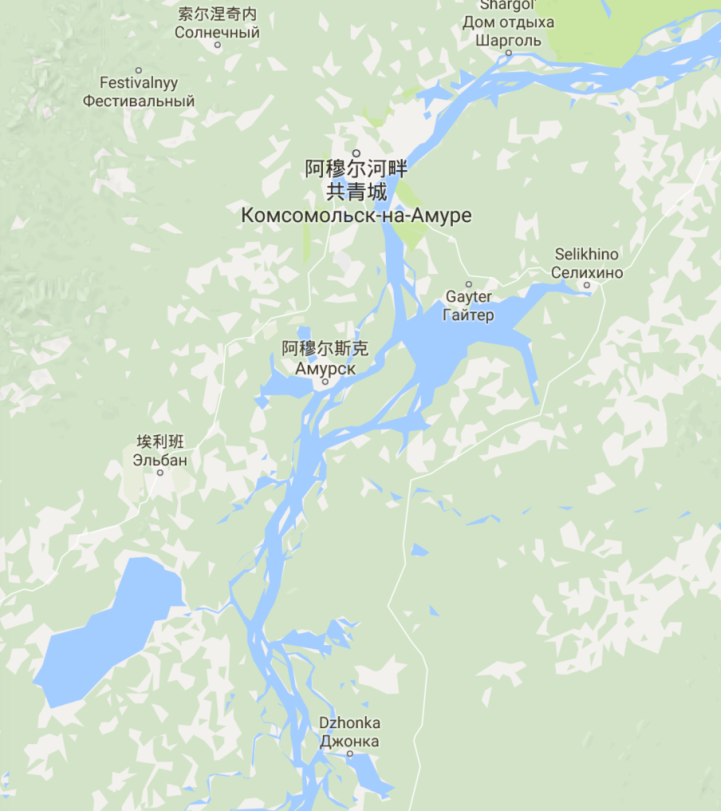 См. Приложение 2. Местоположение Ачанского острога на карте XVII века и современной карте. Пункт Ачанского острога находится между современным Комсомольск-на-Амуре с Амурском. 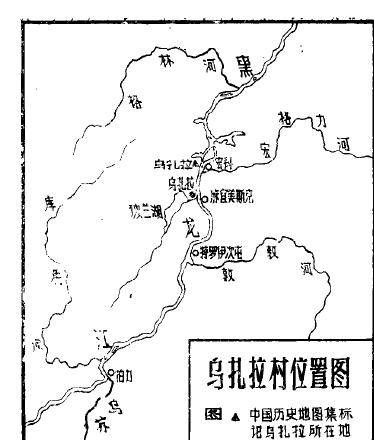 Наступления маньчжуров началось на заре 24 марта. Маньчжурский полководец Хайсэ хотел провести неожиданную атаку на острог Ачанский. Но по причине неквалифицированных артиллеристов, орудия вели огонь за пределами досягаемости. Казаки спешно вооружились, ворота острога были закрыты. Казаки, жившие поблизости от острога, подбегали к крепости. Стена острога была не такой высокая, так что казаки перепрыгивали через стену для того, чтобы присоединиться к участникам обороны. Казаки использовали гладкоствольные ружья, пищали с фитилями. Дальность стрельбы этого оружия составляла примерно 140 метров, скорострельность один выстрел в минуту. По техническим характеристикам, русские оружия имели значительные преимущества над устаревшими маньчжурскими. К тому же у обороняющихся были одна медная пушка и два малые железные пушки.Атака шла со всех сторон. Пушки стреляли непрерывно. Очевидец описал: «Сражение продолжали с зари до заката». Тем не менее маньчжуры столкнулись со сложной ситуацией. Штурм со всех сторон не принёс результат. Из-за технического преимущества казаков, защищавших острог, маньчжурские войска не могли подойти к стенам острога. К тому же в Цинской армии была еще одна большая проблема: большинство воинов не умело использовать пищаль и огнестрельное оружие. Они использовали меч, лук и стрелы.  Поэтому казаки имели преимущество в битве. Они могли обстрелять врагов пищалями и пушками, не приближаясь к врагу. Маньчжурские войска были вынуждены отступить, но маньчжурские пушки действовали эффективно. Три стены острога были уничтожены бомбардировками. Полководец Хайсэ, обнаружив пробоины острога, скоро послал войска в атаку. Впрочем Хайсэ приказал: «Не убивать казаков, брать живых!». Это связало руки войск, что стало смертельной ошибкой.  Довольно скоро русский воевода Хабаров обнаружил этот феномен, указал артиллеристам целиться в массы маньчжурских войск. Массированные бомбардировки принесли маньчжурским войскам огромные потери. Маньчжуры были вынуждены отойти назад. Потом Хабаров решил устроить вылазку, чтобы увеличить шансы на победу. Большинство казаков выехали лошадях из острога, отогнав маньчжуров. Прочие стреляли из пищалей по врагам. Казаки захватили позицию орудий маньчжуров, взяв две маньчжурские пушки. Маньчжурские войска понесли большие потери. Некоторые казаки даже достигли реки, атаковав маньчжурские суда. По русским источникам, в этой битве погибло 10 казаков, 78 были ранеными. Маньчжурская сторона имела 676 погибших. Известие о поражении было послано в столицу Поднебесной, весь город был поражен. Командиры Хайсэ и Си Фу были наказаны. Маньчжурский воевода Шархуда заменил Хайсэ. Он был поставлен во главе гарнизона Нингуты. На следующий год Цинское правительство создало отдельный административный район, включив в бассейн Амура, Сунгари и Уссури. Гарнизон Нингуты был укреплен, в район Амура были посланы многочисленные войска.Бой у ачанского острога стал первым большим сражением, произошедшим между Россией и Цинским Китаем. По источникам двух стран, несмотря на отвагу войск с обеих сторон и численное преимущество маньчжурского отряда, военно-техническое преимущество русских сыграло решающую роль в исходе сражения.  Казаки все имели длинноствольные фитильные пищали. Более того, они были квалифицированными стрелками. У маньчжуров большинство воинов имело холодное оружие, мечи, луки и стрелы. Хотя у маньчжуров и имелись орудия, но артиллеристы в бою у Ачанского острога были плохо подготовлены.С  начала 1653 года русские стремились захватить бассейн Амура и собирать налоги с местных племён. В то же время цинский воевода Шархуда стремился ударить по тылу врага. Маньчжуры хотели победить противника измором, переведя население в Нингуту. Бассейн Амура стал безлюдным. 2. 2. 2  Первое сражение на Сунгари. После неудачной осады маньчжурскими войсками Ачанского острога и началом тактики измора казаков, в русских острогах обнаружилось, что питания не хватает, а попытки собирать налоги безуспешны, поскольку население местных племен практически в полном составе покинуло свои места. В это же время произошли изменения в командовании сибирскими экспедициями и казацкими отрядами. Хабаров был обвинен казаками в злоупотреблениях, арестован и препровождён под конвоем в Москву. Казак Онуфрий Степанов заместил его на службе. Степанов послал отряд в среднее течение Сунгари, стремясь брать дань с дючеры. С 1650 года казаки забирали их запасы меха, урожай и животных.  До июня 1654 года отряд Степанова собирал дань там, где было население. В тот же год казаки встретились с маньчжурским отрядом под командованием Шархуды. Силы казаков были около 500 человека, 13 дощаников и 26 стругов. Силы маньчжуров составляли около 900 человека, 20 больших лодок и 140 малых лодок. Командир маньчжуров последовал совету «Не проводить сражение на реке, заманивать противника в глубь территории». После ожесточённого сражения, казаки понесли тяжелые потери. Потери маньчжуров неизвестно. Здесь стоит упомянуть что корейцы, приглашённые Цинами, участвовали в этом сражении. В битве с корейской стороны были 100 стрелков, 1 командир, 2 переводчика и 48 заряжающих. Они действовали прекрасно, нанеся тяжелый удар по казакам. Никто из них не был убит или ранен в битве. Тогда из-за нехватки легких огнестрельных пищалей, маньчжуры просили корейцев о помощи. Маньчжурские войска имели холодное оружие, а корейцы имели пищали. Это стало первой встречей между русскими и корейцами, перед этим контактов не было. До этого времени русские не знали о существовании корейских отрядов в составе маньчжурской армии. Степанов был вынужден отступить и отойти от Сунгари. Самой большой проблемой для казаков по-прежнему оставалась нехватка продовольствия.2. 2. 3  Осада Кумарского острога 1655.В 1654 году Степанов объединил свой отряд с Забайкальским отрядом и другими русскими отрядами, общей сложностью до 500 человек. Русские укрепили острог в устье реки Хумахэ (Кумара). Кумарский острог отличался от традиционных сибирских острогов, которых имели защитные частоколы или бревенчатые стены. Кумарский острог имел сложную фортификационную систему деревянно-земляных укреплений. Острог окружал ров глубиной в 2 и шириной в 4 метра. За рвами был насыпан земляной вал, на котором стоял двойной тын с вбитой между ним землей и мелким камнем. Стены острога могли защитить от ядер пушек. Конструкция острога уже была похожа на бастион. Пушки (одна большая и две малые) находились на «раскате», высокое центральное место острога. Они могли стрелять во все стороны. Кроме того, в центре острога был вырыт колодец, и четыре рва были связаны с колодцем на случай пожара. В марте 1655 года маньчжурский воевода Минъандали руководил 1000 маньчжурскими воинами. Они подошли к острогу Степанова и начали осаду. Казаки сопротивлялись упорно. Они отбили все штурмы маньчжуров. По русским источникам, с 20 марта маньчжурские орудия начали непрерывно бомбардировать Кумарский острог. Батарея была расположена на расстоянии в 150 саженях (320м) от крепости. Одна из батарей была расположена на утесе, стреляя над всем острогом. Тем не менее, бомбардировка не принесла результат. Ночью маньчжуры тайно подвезли свои орудия на расстояние в 70 саженей (150м) от крепости. В этом случае маньчжурские орудия ещё не смогли разрушить русское укрепление. В крепости пожар не возникал. Бомбардировка продолжалась с вечера до утра. Хотя казаки отбили все маньчжурские штурмы, в то же время в остроге закончились боезапасы и продовольствие. У маньчжуров тоже закончили боезапасы, они не могли продолжить осаду. Минъандали послал письмо в острог, обратившись с предложением о переговорах или сдаче. Но в остроге никто не мог читать по-китайски или по-маньчжурски. Ответа не было. В конце концов маньчжурская армия отступила. В июне русские покинули и уничтожили острог сами. 2. 2. 4  Второе сражение на Сунгари До 1658 года казаки действовали в бассейне Амура и его притоков, охотясь на пушного зверя и собирая ценную пушнину. Они построили остроги. Занятые охотой на ценную пушнину, казаки не пахали поля. Они получали продовольствие у местных племён, таких как дауры, дючеры. Тем не менее маньчжурский воевода Шархуда увел местные племена назад в Маньчжурию. В конечном итоге в районе Амура и его притоков не осталось населения, с которого русские отряды могли получать дань и продовольствие. Казаки столкнулись с проблемой нехватки еды, а больше всего с отсутствием хлеба. Кроме того, Степанов уже долго не получал боезапасы от сибирских воевод.  «Все в войске оголодали и оскудели, питаемся травою и кореньем. Стоять и драться стало нечем, пороху и свинцу нет нисколько». Силы казаков были на исходе. В мае 1658 Степанов ввёл свои войска в состав отряда воеводы Пашкова. В то же время маньчжуры изучали опыт прошлых сражений, занимались постройкой судов с пушками разных калибров. На судах были корейские пищали. У Шархуды было преимущество в количестве войск и снабжении. Также Шархуда получал информацию о положении дел в казацком лагере от дауров и дючеров. Но согласно его плану, местные племена только вели разведку, не участвуя в бою. Кроме того на верфи в Гирине были построены 52 суда, 40 боевых и 12 грузовых. Появление маньчжурской флотилии показало, что маньчжурские войска могли проводить атаку не только на суше, но и на воде. Пятого июня (по китайским данным) Шархуда вывел флотилию со своей базы. В составе флотилии было 47 судов (по русским данным) и 1400 воинов. Утром 30 июня 1658 года (по русским данным), китайская флотилия вышла из Сунгари к устью Сунгари и Амура, где они обнаружили казачью флотилию, имевшую 11 дощаников на якорях и 365 человек под руководством Онуфрия Степанова. Увидев превосходство врагов, казаки скоро снялись с якорей, подняв паруса, направились вниз по течению Амура. Маньчжурские войска шли вперёд и обстреляли русские суда и дощаники. Казаки противостояли им. Между судами и дощаниками были жестокие перестрелки. Относительной боя стоит упомянуть такой феномен, что хоть маньчжуры и имели преимущество в количестве войск, однако как и во время первого боя на Сунгари, казаки лучше использовали пищали, оружие было более совершенным, чем маньчжурское и корейское. Впрочем у казаков не хватало пороховых запасов и огневая мощь была слабее, чем у противника. Маньчжурские суда, разделившиесь на три части, постепенно нагоняли русские тяжелые дощаники. Потом маньчжуры перепрыгивали на русские дощаники, сходясь в рукопашной схватке. Казаки понесли тяжелые потери, большинство было убито. Степанов тоже был убит в битве.Уцелевшие казаки бежали через горы на север в Якутск. Получив известие о поражении, воевода Пашков отказался от планов основания острога в Амуре и сосредоточился на обороне Нерчинска. В 1659 году Шархуда умер. С 1659 до 1660 года его сын Бахай наследовал его титул и руководил маньчжурскими войсками, вновь нанеся удары по русским силам, остававшимся в бассейне Амура. В 1666 году, один русский отряд в 64 человек вернулся и восстановил Албазин. Они вновь брали налоги с местного населения. В 1670 году, русские послы отправились в Пекин из Нерчинска. Договор о взаимном ненападении был заключён. В районе Албазина поселилась первая партия вернувшегося местного населения. Началась отстройка монастырей и сёл.В 1676 году, посольство Н. Г. Спафария, отправленное царем Алексеем Михайловичем, прибыло в Пекин. Целью посольства было выяснение недоразумений с китайской стороной на Амуре, организация торговли с Поднебесной, а также разведка нового пути в Китай. Спустя год пребывания в Пекине, посольство вернулось на родину, не добившись положительных результатов. Согласно китайским и русским источникам, обе стороны обвиняли друг друга в заносчивости, невежливости и «необоснованных требованиях».Такая ситуация продолжалась до 1684 года. В 1681 году Цинская империя подавила мятеж в южном Китае, вошедший в историографию под названием «мятеж трёх вассалов». После победы император Канси обратил взгляд на решение северной проблемы. 2.3  Этапы осады и взятия АлбазинаАлбазинский острог появился в середине XVII века. Он стал крупнейшим укрепленным поселением русских первопроходцев на Амуре.  Впервые Албазин упоминается в 1650 году. Отряд Е.П. Хабарова захватил городок даурского князя Албазы, а русские назвали этот городок Албазином. Царская Россия стремилась к расширению экспансии. Цинская империя, рассматривая приамурскую область как свою родную землю, не признала что приамурская земля принадлежала к России. Военный конфликт стал неизбежным.В середине XVII века маньчжурская империя снимала окончательной захватай Южного Китая. Внимание от Севера было отвлечено. Так, в 1647 году в  Нингуте было лишь 130 воинов.Летом 1670 года маньчжуры впервые атаковали Албазинский острог. Упоминаний об этом событии практически нигде не зафиксировано. Известно только, что маньчжуры приплыли к острогу на судах. Затем по суше конные войска подошли к острогу. Тем не менее албазинцы удержали острог. Русское правительство обратило внимание на эту атаку и начало принимать меры по укреплению поселений и организации разведки в стане дальневосточных соседей.С 1652 года до 1680 год в бассейне Амура ситуация была по-прежнему нестабильна, цинское правительство активно обсуждало вопрос о решении проблемы с северными соседями.  Несколько лет маньчжуры готовились к новым столкновениям с русскими. Опираясь на китайские источники, можно сказать, китайское правительство рассчитывало на то, что одной решительной битвой они смогут отогнать русских далеко на запад.В 1681 году, цинская империя уже подавила внутренние мятеж против новой династии. Император Канси стремился решить проблему и на северной границе.В 1682 году, император Канси самолично посетил свою родину, Маньчжурию. Во время путешествий Канси озаботился ситуацией с Россией, спрашивая о положении в бассейне Амура у войск. Он наградил воинов гарнизонов, обсудив русскую проблему с полководцем Нингуты Бахаем и другими. Потом они выбрали стратегию борьбы с русскими. Чтобы изгнать русские гарнизоны, Канси подготовил ряд тактических военных мероприятий:Принять меры по улучшению эффективности работы разведки и подготовке к осадам: Канси приказал полководцам Пэнчунь, Лантань и Сабусу отправить около ста воинов чтобы те переправились через реку Амур, объясняя свои передвижения охотой на оленей, чтобы разведывать местность около Албазина и ситуацию в русских войсках. Местным племенам тоже было поручено разведать ситуацию у русских. Кроме того, Канси приказал монголам прекратить торговые связи с русскими, чтобы ухудшить снабжение русских и устроить блокаду.Канси приказал полководцу Сабусу построить городок в Айгуне, где в мирное время войска с своими семьями должны были пахать окрестные поля. Также устроить почтовые станции на дорогу из Гирина в Айгунь, в общем количестве до девятнадцати. Построить военные суда для военных действий и организовать транспортировку провианта и боезапасов.Как упоминалось ранее, в район Албазина под видом охоты на оленей были отправлены отряды маньчжурских воинов. Согласно «Цин ши гао», в феврале 1683 года Лантань донёс о положении сил у русских и обратился с просьбой послать регулярные войска. Канси согласился. 1500 человек из маньчжурского войска уехали из Нингуты на судах, имевших пушки хуньипао.Силы у маньчжуров при осаде Албазина 1685 года составляли 1500 воинов из Нингуты, под руководством Сабусу. Ещё было 500 человек из Мукдена и воины со щитами (тэнпайбины) из провинции Фуцзянь. В итоге армия состояла из 2500 человек. Начало активной подготовки к новым нападениям на приамурские остроги  пришлось на 1683 год. Как указывается в официальных документах, в день у-цзы 12 луны (2 января 1683 г.) начальник налогового приказа был направлен в Нингуту для контроля за строительством военных судов. В день гэн-сюй третьей луны 22 года правления Канси (25 марта 1683 г. ) начата постройка судов для перевозки провианта к реке Сунхуацзян.    В это время нингутский цзянцзюнь Бахай прислал донесение, в котором сообщал, что некоторые нингутские военные суда имеют повреждения, и просил выслать материалы, необходимые для ремонта и строительства новых судов.Подготовка к походу шла полным ходом. После решения проблемы с судами, войскам был выдан походный паек. Однако появилась новая проблема, заключавшаяся в нехватке провианта. Из-за этого командованию пришлось распустить несколько отрядов маньчжуров, квартировавших в Нингуте. В настоящее время до конца не определено количество участвовавших в осаде Албазина: данные обеих сторон разнятся. Согласно русским источникам, количество Цинских войск в первой осаде Албазина было 5000-10000 человек, в второй осаде было более 5000 человек. Согласно сведениям из «Истории цинской династии», официальной истории Цинской империи в Китае, властями планировалось выделить меньшее число воинов, так как по сведениям из стана противника можно было судить о его малочисленности и техническом преимуществе маньчжуров. Основной упор маньчжурские власти планировали сделать на техническое превосходство своих воинов перед сибирскими казаками. Готовились суда, пушки, ружья, а также специальные инструкторы обучали рядовых воинов тактике боя и использованию оружия.Ко всему прочему имелись планы по организации дальнейшей жизни после захвата территории. В частности, после окончания завоевательного похода на новоприобретенных землях планировалось сразу же начать заниматься земледелием, дабы восполнить запасы продовольствия. Также планировалось отстроить несколько крепостей и почтовую станцию между ними. Одной из важных задач помимо прочего считалась задача максимально возможного ограничения поставки средств русским войскам для окончательной их деморализации. Пока военное руководство занималось подготовкой вооружения к войне, воины должны были помимо учений заниматься земледелием, так как продовольственная нехватка всё-таки ощущалась.До XVII века европейские армии уже использовали пищали с фитилём. В второй половине XVII века в бассейне Амура казаки использовали кремнёвое ружье. Наоборот, в маньчжурской армии тэнпайбин (воин с мечом и щитом) ещё считался главной силой. Линь Син-чжу было приказано возглавить воинов-щитников в походе на русских. В XVII веке маньчжурская армия составлялась из пехотинцев, стрелков и артиллеристов. Большинство воинов были пехотинцами с мечами и щитами и стрелками, имевшими лука и стрелы. В Цинской армии было мало стрелов, имевших пищали. 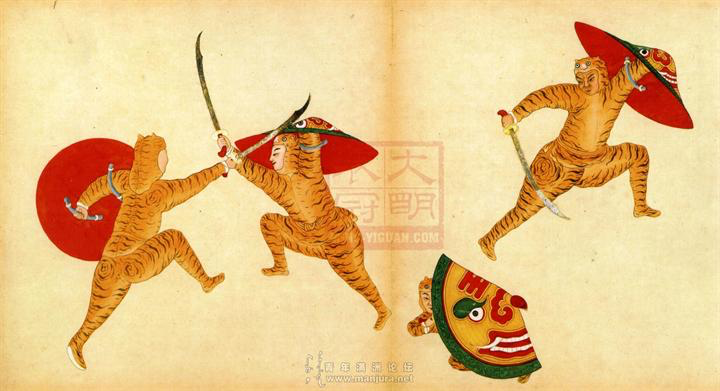 К 1686 году главной задачей для военных стало обеспечение армии порохом, пушками и ядрами. В маньчжурской армии сильными и эффективными считались пушки хуньипао. Это было самое сильное оружие в маньчжурской армии. При осаде Албазина 1685 года, 20 пушки хуньипао легко разрушили стены Албазинского острога. Изначально родиной пушек хуньипао была Западная Европа.      Количество цинских войск, по указам императора, зафиксированным в «Истории династии Цин» и других китайских источниках, считалось так: при осаде Албазина 1685 года из Нингуты 1500 воинов, из Мукдена 500 и пехота со щитами из Фуцзяна 400. Всего 3000 человек. Во время второй осады 2100 человек, все из регулярной армии Нингуты.В второй половине XVII века маньчжурская армия была очень сильна. Маньчжуры, бывшие малой народностью, сумели победить армию династии Мин, имевшую преимущество в качестве оружия и количестве воинов.  Тогда маньчжурские войска были целеустремленными и храбрыми.  Они получили хороший опыт. Маньчжурские командиры также были опытными и сообразительными. Такие войска хорошо использовали своё традиционное оружие, но мало знали об окружающем мире.  Китайская разведка доносила о том, что в Албазине и Нерчинске имеется по 500-600 русских. Многие годы им удавалось продержаться там благодаря тому, что они построили от устья реки Аргунь до Албазина более десятка селений. Между Албазином и устьем реки Буэрмафу имеется также более десяти населенных пунктов. Русские здесь построили избы, пахали и сеяли для обеспечения себя  продовольствием, а также занимались охотой на соболей.     При поддержке императора людям племени халха было запрещено ведение меновой торговли с русскими. К тому же в 1686 году китайцами была осуществлена тактическая хитрость, согласно которой хэйлунцзянский цзянцзюнь совершил обманный маневр, сымитировав полную подготовку войск для нападения на Албазинский острог. Перед осуществлением этого действия к албазинцам был подослан гонец, объявивший «Вы, русские, захватили наши Албазин и Нерчинск и владеете ими уже в течение многих лет. Мы неоднократно приказывали вам, чтобы вы оставили эти места и вернулись обратно, однако вы не только затягивали свой уход и не покидали занятых вами мест, но к тому же еще и принимали перебежчиков с нашей стороны, а также тревожили наше пограничное население. Ныне наши войска водою и по суше выступили для того, чтобы истребить всех вас. Поскорее уходите, чтобы сохранить ваши жизни». На самом же деле был осуществлен захват и частичное уничтожение посевов русских поселений. Фактически большинство полей было просто скошено, что не дало возможности собрать урожай. Часть урожая было спущено на воду. А часть взято китайскими войсками к себе и перевезено в Нингуту. Ко всему прочему из подчинения казаков начали выходить ранее лояльные им роды солонов и элэчунь. Положение русских отрядов стало весьма трудным.        В правлении Канси маньчжурская армия была особенно сильна. Её боевой моральный дух, тактика и снаряжение были самыми лучшими. Такая маньчжурская армия покорила северный и восточный Китай, имела хитрую тактику в разных сражениях. По русским источникам, маньчжурские отряды часто использовали такую тактику: конный отряд неожиданно атаковал русское село, убивая крестьян и уничтожая амбары и дома перед прибытием русской регулярной армии. Это типичная тактика партизанской войны. Слабое снабжение продовольствием всегда было большой проблемой для русских. Однако нельзя говорить о полном бездействии русского войска. По сведениям разведки и на основании допроса пленных ещё до прихода маньчжурского большого войска был произведен ремонт укреплений Албазина. В 1685 году, когда было получено известие о наступлении большого войска на город, за его стенами был ещё дополнительно сооружен деревянный палисад. Все крестьяне из окрестных мест были переселены в город. Была прекращена охота на соболей, а также убраны еще не вполне созревшие хлеба. Ввиду того, что весной большое войско не появилось, в окрестности, так же как и раньше, были посланы люди пахать и сеять. На вершине горы Ангумоа 5 человек поочередно вели наблюдение. Летом 1686 года из Нерчинска было дополнительно прислано 400 человек, в общей сложности в Албазине было 900 человек. Сколько людей в Нерчинске – разведка не сообщала. Из Албазина выделено было 80 мужчин для полевых работ для того, чтобы за счет собранного урожая обеспечить воинов продовольствием. Воины получали в месяц провианта на один год. Остальные занимались возведением складов для хранения зерна. Но в случае неурожая провиант по таким нормам уже не отпускался, его объем сокращался. После увеличения количества жителей Албазина нехватка провианта стала ощущаться значительнее. Живший 2500 лет назад в Китае стратег и мыслитель Сунь Цзы в своей известной книге «Искусство войны» заметил: «Знай противника и знай себя, и ты будешь непобедим». Следуя его наставлениям перед осадой маньчжурские войска заранее разведали расположение сил противника. Была очевидна разница подготовки обеих сторон к важному сражению. Тем временем маньчжуры вновь столкнулись с проблемой нехватки продовольствии для многочисленного войска. Нехватку продовольствия было призвано восполнить за счёт изъятия необходимого количества из запасов, находящихся на хранении у дауров, и доставить на место с помощью людей, приписанных к айхуньским военным силам.    Также по указу императора спустя некоторое время перевозки продовольствия для гарнизона от дауров были прекращены. Когда вскрылись реки, на судах ха перевозились поставки из других провинций.   В дальнейшем, благодаря снабжению, маньчжурские войска одержали победу с незначительной преимуществом в второй осаде Албазина. В феврале 1684 года маньчжуры предприняли попытку привлечения русских на свою сторону. Как сообщала разведка: «Русские с реки Буреи прибыли на реку Амгунь, где соединились с русскими, пришедшими с Северного моря для военных действий против фэйяка.  Фэйяка отступили и поселились на речных островах. Если не поспешить с походом на русских, то хэчжэнь, фэйяка, цилэр сильно пострадают. К тому же русские, очевидно, вскоре получат подкрепление. Нужно воспользоваться моментом, когда в четвертой луне (Апрель-Май 1684) вскроются реки, приказать двум командующим вместе с 300 воинов и 4 пушками выйти к устью Амгуни». Планировалось, что местные народы проведут маньчжуров до мест проживания русских. Отряд должен был попытаться склонить русских казаков перейти на китайскую сторону, а если они не согласятся - повести на них войско и уничтожить.  Если бы русские заблаговременно узнали о приближении маньчжуров и отступили, то посланное войско должно было воспользоваться удобным моментом и умиротворить население различных мест хэчжэнь, а также попытаться привлечь на свою сторону всех тех, кто еще не присоединился. В мае 1684 года цзяньцзюни Лантань и другие обратились с просьбой выслать походный хлебный паёк для войска на один год. Налоговый приказ принял решение, о выдав по примеру прошлых лет пайка за половину года. К тому времени, когда к войнам айхуньского гарнизона прибудут семьи, выдачу пайка прекратить. Император дал указ: «Войска (в Айхуне) несут тяжелую службу, и поэтому походный паек им нужно выдать за половину года полностью».Во все времена Цинское правительство обращало большое внимание на провиантское обеспечение. Хорошее снабжение армии продовольствием обеспечило долгосрочную осаду. Остановимся на рассмотрении военной подготовке русских отрядов. С начала 1683 года русские  поселенцы начали укреплять забайкальские остроги и улучшать их обороноспособность. Якутский, Иркутский, Илимский, Нерчинский и Албазинский уезды были объединены в Енисейский разряд и отданы в подчинение енисейскому воеводе князю К. О. Щербатову. Российское правительство приказало в Тобольске и других городах набрать «конных и пеших казаков и стрельцов». В результате выбрали 500 человек с их детьми и братьями. Этих людей подчинили князю К.О. Щербатову. Российское правительство ещё дало им по 50 рублей на человека. Осенью 1684 года был сформирован новый отряд во главе с Афанасием фон Бейтоном.Летом 1683 года албазинцы выстроили новый острог, оградив его большими стенами. Новые стены имели высоту 5,3 м. Их покрыли дубовым тесом с зубцами. В остроге было расположено множество башен. Воеводой Албазина был назначен  А.Л. Толбузин.2. 3. 2 Осада Албазина 1685 годаПосле подготовки в 1683 году Лантань руководил маньчжурскими войсками, вошедшими в бассейн Амура. Маньчжурская флотилия плыла близ устья реки Зея. Они заставили жителей мелких острогов сдаться, в том числе было захвачено в плен 70 русских. Сражения в небольших масштабах продолжались. В Верхнезейском остроге 20 русских казаков оборонялись против 400 маньчжуров до февраля 1684 года. Маньчжуры основали крепость на правом берегу Зеи как свою базу. Крепость окружили земляными укреплениями. Маньчжуры продолжали копить боезапасы, одновременно производя партизанскую войну. Маньчжуры сожгли почти все русские военные пункты у Албазина.  Албазинский острог остался в изоляции.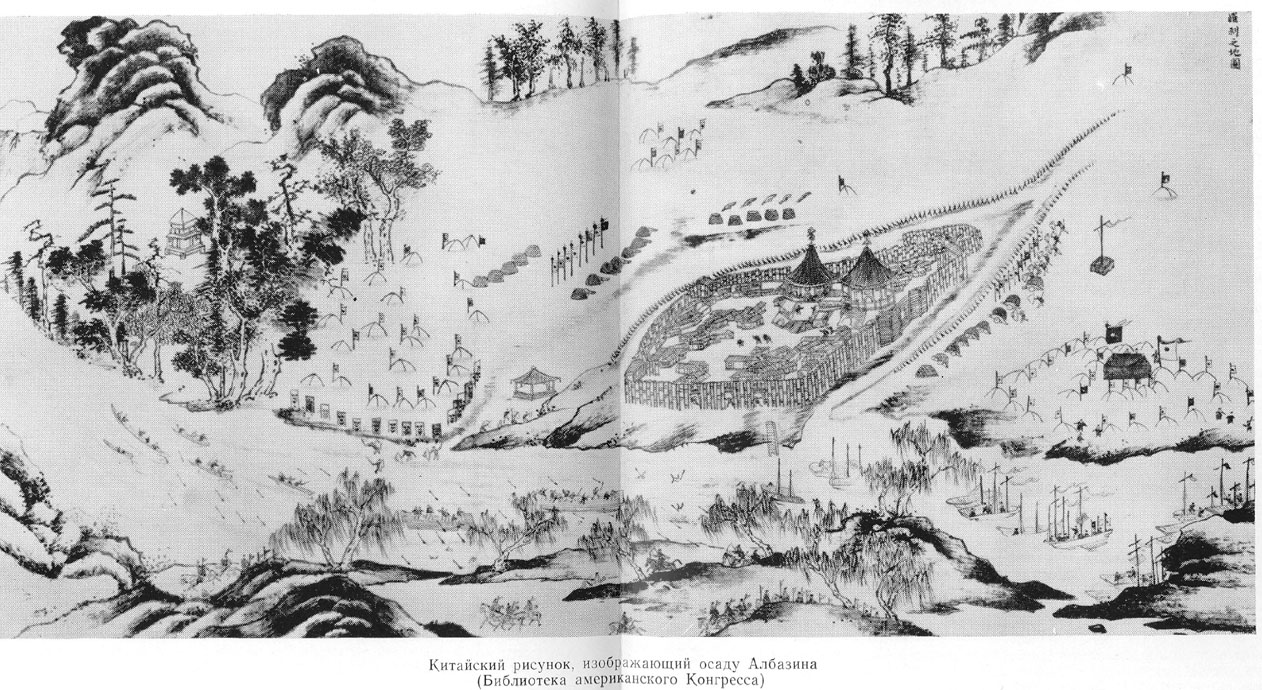 См. Приложение 3. Китайский рисунок, изображающий осаду Албазина. В остроги были посланы подкрепления с боезапасом и провиантом из Западной Сибири. Но они двигались очень медленно по суше и по воде.В начале 1685 года, Канси приказал цзяньцзюню Пэнчуню отправиться в Айгунь и начать поход на Албазин. Значительные силы маньчжуров, двигавшиеся на речной флотилии, появились в бассейне Амура. В остроге Албазина тогда было 450 казаков, 300 пищалей и три пушки. Воевода А. Л. Толбузин организовал оборону. 10 июня маньчжурские войска появились вблизи Албазина. Маньчжурский командующий послал албазинцам ультиматум перед штурмом. А.Л. Толбузин не ответил на него. Главные силы русского гарнизона были направлены на укрепление своей обороны. Вокруг Албазина цинские войска строили осадные сооружения. Напротив северного острога устроили позицию для артиллерии, пушек хуньипао, наиболее мощных огнестрельных орудий у маньчжуров. Вскоре маньчжурские орудия открыли огонь. Бомбардировка уничтожила оборонительную систему острога, нанёсши потери в 100 человек. По словам очевидцев, бывали случаи, когда китайские ядра пролетали город насквозь, пробивая и северную, и южную стену. В то время Албазинский острог являлся крепким бревенчатым укреплением.Но во время штурма маньчжурскими войсками такой острог оказался не крепким. Деревянная конструкция не смогла выдержать бомбардировку. Пожары сожгли хлебные амбары и церковь. Утром 16 июня маньчжурские войска начали общий штурм. Гарнизон Албазина не смог отбить противников, так как его пороховые запасы подошли к концу.Наконец Толбузин сдался, обратившийся с просьбой о мирных переговорах. Он предложил вывести гарнизон и жителей из Албазина в Нерчинск. Маньчжурский командир настаивал на уходе русских к Якутску. Маньчжуры объявили, что Нерчинск тоже является маньчжурской территорией. Толбузин настоял на уходе по реке Амур, по причине того, что этот путь был благоприятнее и безопаснее перехода через горы. 26 июня 1685 года казаки ушли на запад, пройдя без препятствий. Маньчжуры уничтожили Албазинский острог. Лантань считал, что он уже выполнил свою миссию и приказал Цинской армии отойти от Албазина. 500 воины были оставлены в Айгунском гарнизоне. Остальные войска вернулись в Маньчжурию.По условиям капитуляции оставшиеся в живых албазинцы беспрепятственно ушли в Нерчинск, куда прибыли 10 июля «наги и босы и голодны». В конце июня в Нерчинске собрались бывшие албазинцы. Им не хотелось признавать неудачу в бою за Албазин. Поэтому русские решили попытаться вернуть Албазин, захватив его ещё раз. В середине июля из Нерчинска был послан разведывательный отряд в Албазин. Они обнаружили, что Албазинская крепость уже была уничтожена Цинской армией. Но повезло, хотя маньчжурских войск уже там не было, маньчжуры не сняли урожай на полях поблизости от острога. Узнав об этом, воевода Толбузин скоро организовал поход при помощи Нерчинского воеводы Власова. Они стремились восстановить главную русскую крепость в бассейне Амура максимально быстро. 200 конных казаков были посланы заранее, под руководством Бейтона. 27 августа 1685 года на прежнее место на стругах прибыли воевода Толбузин и его казачье войско, включая 514 служилых людей и 155 промысловиков и крестьян. Они построили новую крепость и несколько деревень.Им было приказано построить новый острог или город «ниже старого албазинского острожного места, чтоб неприятелю было не в уступку». Новый острог возвели на прежнем месте. Вместо традиционных бревенчатых стен, новый Албазинский острог был окружен земляными валами.До морозов успели возвести «земляного города в ширину 4 сажени (8.5м) печатных, а в вышину полторы сажени (более 3м) печатных же». На гребне вала были оборудованы позиции, укрепленные обмазанными глиной плетеными фашинами. Укрепленные линии стен острога были сделаны ломаными. Эта конструкция являлась бастионом. Здесь стоит обратить внимание, на то, что эта идея принадлежала Афанасию Бейтону. Он когда-то занимался фортификацией в Западной Европе. Такая постройка уже показала свою эффективность в середине XVII века, когда была осада Кумарского острога маньчжурскими войсками в 1655 году.Таким образом, на месте прежнего Албазина появился новый острог. Эта крепость была значительно крепче старой. При возведении новой крепости её строители использовали достижения европейского фортификационного искусства.Более того, в новом остроге поставили тяжелые мортиры, которые стреляли тяжелыми ядрами. Восемью пушками руководили опытные московские пушкари. Из боезапасов в остроге сохранилось 112 пудов пороха и 60 пудов свинца. Кроме того албазинцам удалось снять урожай на окрестных полях. Этого продовольствия должно было хватить более 800 защитникам на 2 года.В июне 1686 г. строительство нового острога было в основном закончено, и только башни крепости не удалось покрыть, потому что 7 июля (по китайским источникам - 8 июля) маньчжуры вновь осадили город.2. 3. 3 Осада Албазина 1686 года.Цинский гарнизон внимательно следил за ситуацией в Албазине. Узнав о восстановлении Албазинского острога, маньчжурский командующий немедленно информировал Пекин. Кроме того небольшие конные отряды постоянно посылались к Албазину, они нападали на русские деревни, убивали крестьян, захватывали пленных, сжигали дома и запасы зерна и продовольствия. Чтобы предотвратить такие нападения, русские создали конный отряд, который патрулировал окрестности Албазина. Это были так называемые «отъезжие  караулы», русский конный отряд под руководством Бейтона. В октябре-ноябре 1685 года Бейтон со 100-200 казаками постоянно встречался с равными маньчжурскими силами в районе Покровской слободы. Возникали сражения. В феврале 1686 года Бейтон с 300 казаками удачно совершил вылазку, напав на маньчжурский отряд у реки Кумары, нанеся маньчжурам потери до 40 человек. Более того, они захватили пленных и узнали о подготовке маньчжурами нового похода на Албазинскую крепость.17 апреля 1686 года цинский император Канси встретил полководца Лантаня, приказав ему захватить крепость Албазин, но на этот раз не разрушать её как в прошлый раз, а укрепить как базу для дальнейшего наступления на Нерчинск. 2100 маньчжурских воинов были посланы в район бассейна Амура на 150 речных судах. На судах провезли пушки хуньипао, боезапасы и продовольствия.  Часть маньчжурских войск двигалась по берегу на трех тысячах лошадях. Ультиматум был заранее послан в Албазин с отпущенным пленным А. Федоровым, советовавшим русским покинуть крепость и вернуться назад. Это объяснялось тем, что город Албазин принадлежал богдойскому императору. «И вы большие силы не сердите, скорее сдайтесь... И только так не будет, вы так не разумеется, еще станете драться и противиться, в те поры отнюдь уже даром не разойдемся».На собрании албазинцы приняли общее решение: «Един за единого, голова в голову, а назад де без указа нейдем». Гарнизоны решили оборонять до конца.  Люди из окрестных селений собирались в Албазине, чтобы предотвратить прибытие противника. Боезапасы были укрыты или перевезены. Табун лошадей в 500 голов албазинцы спрятали в тайге.В то время защитников Албазина насчитывалось 826 человек, включая служилых людей, промысловиков и окрестных крестьян.7 июля 1686 года цинский флот появился на берегу Амура у Албазина. Маньчжурские войска высадились из судов, выгружая материалы. Глядя на это, воевода А.Л. Толбузин решил сделать внезапную вылазку, чтобы помешать противнику. Бейтон осуществил вылазку со своими казаками. Остальные стреляли из пищалей и пушек из крепости, чтобы обеспечить заградительный огонь. Лантань старался вновь привести свои войска в порядок и оттеснить казаков обратно в крепость. В результате ему это удалось.Как и в прошлую осаду, маньчжуры сразу отрезали Албазин от Нерчинска, поставив свои суда выше по берегу, чтобы препятствовать прибытию подкрепления из Нерчинска.Командир маньчжуров выбрал сторону крепости, выходящей на Амур, в качестве главного пути нападения, так как там имелось достаточно пространства для совершения маневров. Тем не менее для маньчжуров ширины линии фронта было недостаточно, поскольку площадь всего Албазина не превышал 50х80 метров. Из-за сложной местности маньчжуры испытывали большие неудобства и были вынуждены передвинуться на более широкое место.Лантань копировал тактику нападения прошлого года. Маньчжуры достаточно быстро оборудовали артиллерийские позиции и начали бомбардировку Албазина всеми пушками. Они окружили русское укрепление, вокруг которого был земляной вал, а севернее острога возвели раскат высотой 15 м, с которого под руководством 20 голландцев-иезуитов беспрерывно обстреливали город из пушек. С южной стороны они пытались построить башню для тех же целей, но албазинцы первую из них сожгли, а вторую разрушили подкопом. В этот раз пушки хуньипао не смогли пробить стены крепости, хотя крепость и была мала и примитивна.  Конструкция бастиона эффективно выдерживала град ядер пушек хуньипао. Однако всё же были потери от бомбардировки, всего погибло 40 человек, включая воеводу А.Л. Толбузина. 12 июля он следил за врагами из башни, куда неожиданно попало ядро. Ему оторвало ногу. Через четыре дня воевода Толбузин умер. Афанасий Бейтон встал на его место, продолжая руководить защитой крепости. В ночь на 14 июля маньчжурские войска начали общий штурм с берега и северной стороны. Но маньчжурские войска не имели преимущества в легком оружий. Имевшие холодное оружие, такое как меч и лук, маньчжурские воины не смогли оказать сопротивление казакам с пищалями. В результате казаки не только оттеснили маньчжуров, но и дали отпор врагу.Осознав, что невозможно одержать быструю победу, Лантань поменял тактику на блокаду. Маньчжурские войска устроили четыре осадных городка вокруг Албазина. С июля 1686 года началась изнурительная осада Албазина. Маньчжуры рыли траншеи и валы вокруг крепости на расстоянии 400м. За валами построили «раскаты» — насыпные возвышения, на которых поставили тяжелые орудия — ломовые пушки. У маньчжуров было 15 тяжелых ломовых орудий, обстреливавших всю крепость днём и ночью. Все строения в крепости были разрушены и защитники были вынуждены укрываться в подземных убежищах от бомбардировок.Непрерывные бои продолжались. В трех вылазках албазинцы убили полторы сотни войск противника. В то время, согласно русским источникам, потери албазинцов составляли 21 погибшего в вылазках, 40 человек погибших от бомбардировки противника и 40 человек погибших от цинги. 16 августа нерчинский воевода И.Е. Власов ещё не знал о положении Албазина. Он послал боярина Григория Лоншакова с 70 казаками в Албазин на разведку. Они скрытно подошли к Албазину. Там они соединились с 20 казаками и крестьянами. Но дальше подойти не смогли, опасаясь маньчжурских патрулей.Блокада Албазина была плотной. Отряд Григория Лошаков не смог подойти. Они были вынуждены вернуться в Нерчинск 26 сентября. Лошаков донёс воеводе Власову о упорном бое под Албазином, и о том, что ситуация в Албазине была очень опасна. Противники имели абсолютное преимущество. Срочно требовалось подкрепление. После этого никаких сведений о положении в Албазине не было в Нерчинске до начала ноября.После первого неудачного штурма, маньчжуры усилили оборонительные постройки. Около крепости были построены четыре укрепленных городка. В городках расположились юрты и амбары с провизией и порохом.Защитники Албазина всего сделали пять вылазок. В ночь на 16 августа, албазинцы едва не захватили северную осадную батарею. При вылазке русские использовали новое оружие — гранаты (ручные ядра). В результате 150 маньчжурских воинов были убиты (по русским данным) и албазинцы сами понесли потери в 20 человек.1 сентября маньчжуры произвели решительный штурм всеми силами. Результат был опять неудачным. Маньчжуры попытались взорвать крепостные валы с целью отвлечения внимания албазинцев. Одновременно они рыли подкоп в крепость. Но это было обнаружено албазинцами и подкоп был разрушен.С наступлением зимы температура в окрестностях Албазина сильно упала. В октябре начался ледоход. Маньчжуры перевели свои суда в затоны. В то время албазинцы уже сделали пять вылазок, во время которых убили 150 маньчжурских воинов. Казаки сами понесли потери в 65 человек. По причине прекращения движения речного транспорта у маньчжуров сразу же возникли проблемы с продовольствием. У русских в Албазине хлебных запасов было достаточно. Но не хватало топлива и противоцинготных средств. Вспыхнула эпидемия цинги, к тому времени уже умерло 50 человек от цинги. В октябре 1686 года Лантань бросили все силы на атаку. Маньчжуры устроили последний и самый ожесточенный штурм. В этот раз маньчжуры соорудили два «дровяных» вала. По русским источникам, это устройство могло быть поставлено вровень с валами. С таких подвижных валов маньчжурские войска могли бы сбить с крепостных укреплений защитников и ворваться в крепость.По китайским источникам, это устройство называлось штурмовой лестницей. Это деревянное устройство могло двигаться. В бою войска сдвигали такие лестницы к стене врагов. Так они могли стрелять по врагам, находясь вровень с валами. Когда это устройство приближалось к стене противника, войска могли ворваться в крепость с помощью такой штурмовой лестницы. Эти боевые устройства обычно использовались при осадах в Китае.Для нейтрализации такой угрозы албазинцы устроили вылазку. В результате казаки сожгли одну штурмовую лестницу. Затем уничтожили другую, сделав подкоп под нее.С началом зимы обе стороны страдали от нехватки дров и топлива для обогрева. В декабре 1686 года упорная оборона продолжалась. По русским источникам, более ста албазинцев было убито при вылазках и бомбардировке, более 500 умерли от цинги. В то же время в крепости оставалось в живых всего 150 казаков, из которых только 45 могли нести караульную службу. Остальные были ранены и не могли двигаться, только лежали.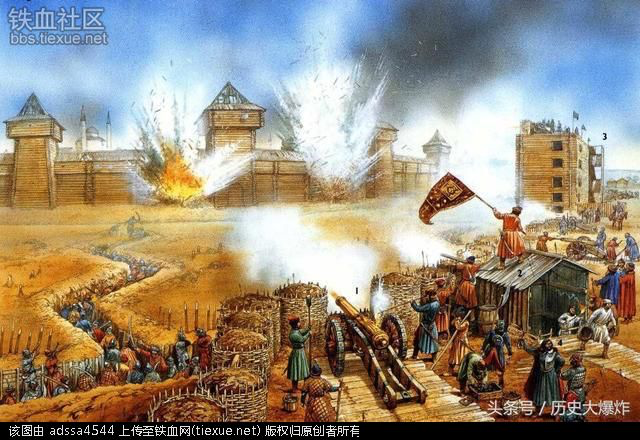 См. Приложение 4. Осада Албазина. Командир Бейтон сам передвигался на костылях из-за раненой ноги. На самом деле оборону уже было трудно продолжать. По русским данным, потери маньчжуров же оценивались в 2,5 тысячи человек.Кроме регулярной армии в маньчжурский лагерь ещё прибыли отряды воинов из числа приамурских народов(дауров, дючеров). Согласно предположению британского ученого в битве за Албазин на маньчжурской стороне участвовали нерегулярные войска из тунгусо-маньчжурских народов, зарекомендовавших себя в бою как бесстрашные и сильные воины. Однако нет статистических данных, говорящих о количестве воинов этих малых народов и их потерях в бою. К началу зимы цинская сторона потеряла около 2500 «воинских людей» и множество «работных мужиков», не участвовавших в боевых действиях напрямую, а занимавшихся постройками и рытьем подкопов. Однако точных данных об этом тоже не имеется. Данные цифры – предположения русской стороны. Учитывая тот факт, что во второй осаде Албазина у маньчжуров было только 2100 воинов, то можно предположить, что реальная цифра была меньше предполагаемой: от нескольких сотен до тысячи.Осада Албазина 1686 года продолжалась пять месяцев. (По китайским источникам 10 месяцев).  В ходе нее 826 защитников крепости успешно противостояли 2100 воинам противника. Но в декабре 1686 в крепости было только 150 выживших, только 45 албазинцев смогли продолжать службу. В то время линия снабжения маньчжуров была значительно короче, чем у казаков. Это сказывалось на обороне албазинцев.  По китайским источникам, маньчжуры уже почти добились своей цели по захвату крепость Албазин. Но Лантань получил приказ из Пекина: продолжать блокаду, но прекратить атаковать.30 ноября 1686 года маньчжурские воеводы получили распоряжение императора о снятии осады. Формальным поводом для этого послужил приезд в Пекин гонцов из Москвы с известием о выезде в Приамурье русского посольства во главе с окольничим Ф. А. Головиным для переговоров о мире. Однако не менее весомой причиной такого решения было тяжелое положение, в котором оказались осаждавшие Албазин маньчжурские войска. Оторванные от снабжения, они потеряли в декабре на приступах, от голода и болезней более 1500 человек. Выполнить приказ императора Канси маньчжуры не смогли, поскольку лед уже сковал их суда. Осада фактически продолжалась, выходить из крепости русским нe давали, Только в мае 1687 года, когда на Амуре сошел лед, маньчжуры отступили от города, но далеко не уходили. Они расположились в четырех верстах от Албазина, чтобы помешать его жителям посеять хлеб.Положение осажденных албазинцев было еще трагичнее. К декабрю их осталось всего 150 человек. Караульную службу могли нести лишь 30 мужчин, и 15 подростков, остальные ослабели от ран и цинги. Несмотря на это, Бейтон отказался впустить в крепость маньчжурских лекарей, ответив, «что в Албазине служилые люди милостию великого бога все здоровы». На Пасху он послал изумленным китайским воеводам пшеничный пирог весом в один пуд, который они «приняли с честью». К маю 1687 г. в Албазине осталось в живых только 66 человек.Осенью 1686 года обе стороны были готовы к переговорам. В конце октября 1686 года в Пекин прибыли подьячие Посольского приказа Никифор Венюков и Иван Фаворов. Китайский император Канси, зная об упорной обороне Албазина, согласился на перемирие, ожидая большего успеха на переговорах. Сообщение о перемирии дошло до Албазина в начале декабря.Однако цинские войска, прекратив обстрелы, не отходили от русской крепости, надеясь, что холод и болезни всё же заставят русских сдаться. Когда Бейтон выслал двух казаков в тайгу для сбора сосновой хвои (её отвар был традиционным средством от цинги), маньчжуры их перехватили и убили. Только 6 мая 1687 года Лантань отступил от Албазина на 4 версты. Маньчжуры оставались вблизи города, чтобы не дать русским засеять окрестные поля. В августе маньчжуры наконец ушли вниз по Амуру. Однако в дальнейшем цинские флотилии появлялись у Албазина в июле 1688 и в августе 1689 года, сжигая посевы, чтобы лишить русский гарнизон запасов продовольствия. Таким образом, в случае возобновления военных действия и новой осады, Албазин не смог бы долго продержаться. Во многом это определило согласие России, в соответствии с Нерчинским договором, на уничтожение Албазина.Две осады Албазина для России оказались тогда не самым главным событием. В то время молодой Петр I только вступил на престол. На западе России существовали сильные державы. Царевна Софья Алексеевна  обладала большой властью. Албазин находился далеко на восточной границе, что затрудняло организацию линии снабжения от Москвы. Властям было трудно послать подкрепление и снабжение.Преимущество маньчжуров заключалось в том, что Албазин был ближе к Китаю, чем к России. Короткие линии снабжения и абсолютное преимущество в количестве войск. Но в второй осаде Албазина маньчжуры не смогли захватить крепость Албазина, они были вынуждены осаждать острог шесть месяцев. Результатом этого были переговоры.  Для императора Канси, осада Албазина была важна, но все же это была не самая важная задача. После заключения Нерчинского договора ещё было много дел, которые нужно было решать. У маньчжурских чиновников никто не сомневался в победе и взятии Албазина. В маньчжурских верхах почти никто не понимал Россию. Они считали «Ракшас» (название России у маньчжуров)  был одним иностранным племенем на границе. Дальний Восток больше не был под монопольной властью маньчжурского Цина. Сильная империя уже стояла у двери маньчжурского государства. Её сила и влияние продвигались на Востоке медленно, но неуклонно. Нерчинский договор обеспечил здесь мир почти на 150 лет. В результате этот договор стал полезным для обоих государств.2. 3. 4   Нерчинский договор. В восьмидесятые годы XVII века император Канси сам производил инспекторский осмотр на севере, расположивших там военных сил. После двух осад Албазина, стороны так и не нашли выхода из ситуации, находясь уже долго в тупике. Цинское правительство тоже искало выход, чтобы окончить войну.  В октябре 1686 года русское посольство добралось до Пекина. Маньчжурское правительство согласилось на прекращение огня и приказало маньчжурской армии чуть-чуть отступить. Маньчжурское правительство предпочло чтобы местом переговоров был Пекин. На подготовительном заседании решили, что местом переговоров будет Селенгинск. Устанавливать количество членов посольства будут на основе равенства. Со стороны России послы стали предлагать установить рубеж по реке Амур. Второй вариант — рубеж по нижней границы реки Брея и Зея. Но предел границ — Албазин. Если бы маньчжуры нарушили этот рубеж, то Россия могла бы защитить границы военным путем. Цинская империя твёрдо решила удержать за собой Нерчинск и Албазин и не шла на уступки. И главный русский посол Ф. Головин получил новый приказ, торопивший его как можно скорее прибыть в Албазин на переговоры. Если маньчжурские послы бы не пришли, то можно было бы проводить переговоры в Пекине.Головин должен был ждать в Нерчинске. Но он прибыл позже маньчжурской делегации на девятнадцать дней. Кроме того, маньчжуры имели гораздо больше военной силы, чем русские. Через семнадцать дней переговоров, установили пограничный рубеж по рекам Аргуни, Орхона, Лены и Амура. Из-за отсутствия соответствующих полномочий у русских послов, земли между рекой Удой и горами к северу от реки Амура оставались неразграниченными, разграничение откладывалось на будущее. Дополнительное условие договора было в том, чтобы русские сдали Албазин. В книге «Цинская империя и Россия в XVII веке» описывается, что перед переговорами, Головин получил приказ, что можно сдать Албазин и отступить от него. Хотя должность посла в Китае была первой дипломатической миссией для Головина, в путешествии он показал и другие свои способности. В 1687 году, он приказал  русскому отряду атаковать Халха-монголов в районе Байкала. Хотя внутри России были противными данной акции, считавшие, что подобные шаги дестабилизируют обстановку и мешают переговорам. На самом деле, это военное столкновение оказало давление на цинское правительство, которое затем было вынуждено уступить на переговорах.  Статья о торговле, мечта России, была включена в договор.  В конце концов Нерчинский договор был подписан. Главной задачей договора являлось решение пограничной проблемы. Статья 5-я разрешала торговлю подданных сторон, закрепляла свободу перемещения всем людям с проезжими грамотами. После подписания Нерчинского договора, царское правительство продолжала слать несколько посольств в Китай с целью развития торговли. Для Китая, его целью было избежание агрессии и давления от соперника, и удержание соперника далеко от своей столицы. Китай был доволен установлением пограничного рубежа и расположением места торговли далеко от Пекина. Другими словами, Китай согласился на мирный договор с Россией. Главный мотив Цинского правительства был  в изоляции ойратов. После Нерчинского договора Канси смог обратить внимание на Галдан-Бошогут  (Самая большая угроза, нависшая над Китаем).  Россия получила право ввозить в Китай свои товары. Установление пограничного рубежа принесли ей большие выгоды в плане земли и населения. Наконец она имела право основать одну вечную церковь в Пекине.        Нерчинский договор стал первым договором о границах, подписанным между династией Цин и царской Россией. Также это был первый договор китайского правительства с западной страной, он впервые определил отношения Китая и России. Заключён у Нерчинска 27 августа (7 сентября 1689г. ) двумя посольствами. В результате династия Цин и царская Россия разделили земли на Дальнем Востоке. Россия прекратила свою экспансию на Восток.  Русскую делегацию возглавил Фёдор Головин. Китайская делегация включала трёх посолов: князя Сонготу, дяди императора Тун Гуегана и цзяньцзюня Лантаня. После трудных переговоров, договор был подписан 7 сентября у Нерчинска. Нерчинский договор состоял из 7 статей. Статья 1-я установила границу между Русским и Китайским государствами по реке Горбице — левому притоку Шилки. Далее от верховьев Горбицы в направлении к Охотскому морю граница следовала по вершинам Станового хребта. Из-за отсутствия соответствующих полномочий у русских послов, земли между рекой Удой и горами к северу от реки Амура оставались неразграниченными, их разграничение откладывалось на будущее.Бассейн Амура в XVII веке был плохо знаком обеим сторонам. По тексту статьи невозможно точно определить, по какому ответвлению «Каменных гор» — то есть Становому хребту: Джугджур, Буреинский хребет, Ямалин или какому-то другому была установлена граница. Вопрос вызывала и упомянутая река Горбица, поскольку позднее оказалось, что есть две реки с таким названием: одна из них — левый приток Шилки, другая (впоследствии переименованная в Амазар) — приток Амура, там, где был Албазин. Неясна была граница по верховьям Аргуни, исток которой располагался между Восточной Монголией и Западной Маньчжурией.Статья 2-я установила границу по реке Аргуни: от устья до верховьев. Русские строения переносились на левый берег. Статья 3-я обязывала русских разорить свой город Албазин. Статья 4-я запрещала сторонам принимать перебежчиков через границу. Статья 5-я разрешала торговлю подданных сторон, закрепляла свободу перемещения всем людям с проезжими грамотами. Статья 6-я вводила высылку и наказание за совершение разбоя или убийства подданными, перешедшими границу. Статья 7-я позволяла китайской стороне на своей территории установить пограничные знаки.В сентябре 1689 года русский гарнизон, взяв имущество, оружия и церковную утварь, покинул Албазин, предварительно разрушив укрепления и дома. Несмотря на уничтожение города по условиям соглашения и уход русских из Приамурья, оборона Албазина заставила цинский Китай отказаться от своих претензий на другие русские земли. В следующие 170 лет, оба государства  соблюдали условия этого договора.Значение Нерчинского договора:Цинское правительство признало территорию между Байкалом и рекой Аргуни принадлежащей России. Российское правительство признало бассейн Амура и Уссури, принадлежащим к Цинской империи. С тех пор обе стороны соблюдали Нерчинский договор, удержав своего граничные рубежи. Россия и Китай вступили в фазу прочного мира. В следующие сто лет не было поводов для отмены данного договора. Дружба продолжалась. Нерчинский договор не только решил пограничную проблему, но и определил методы решенных споров в приграничной области. В следующие годы создавались законы, чтобы решать пограничные проблемы. Нерчинский договор позволил снизить накал споров между Россией и Китаем. Нерчинский договор учредил пограничные торговые рынки. Это позволило развить экономические отношения на рубежах обоих государств. Нерчинский договор стимулировал развитие приграничных областей. После подписания Нерчинского договора, Цинская империя получила так нужный ей мир на северной границе. Благодаря этому она смогла обратить внимание на внутренние мятежи. Мятеж Галдан-Бошогут в скором времени был подавлен.После заключения Нерчинского договора оба государства соблюдали договор. Цинский император обращал мало внимание на северные земли. Самой главной задачей для него стало подавление восстания ханьцев. В следующий период цинским императором была введена суровая цензура, чтобы устранить угрозу для маньчжурской власти. Это было время «литературной инквизиции». Цензура ограничила развитие гуманитарных и естественных наук в Китае. В годы династии Цин развитие естественных наук шло очень медленно. Студенты только занимались китайской традиционной литературой.По оценке современных историков, продвижение в Сибирь было не самой важной задачей для России. По сравнению с Европой, где на войну обычно перебрасывались числа воинов в нескольких десятков тысяч человек, отряды в Сибирь исчислялись количеством не более тысячи человек. Снаряжение приамурских отрядов было хуже, у чем регулярной армия в Европе. Правительство давало войскам деньги, они сами покупали пищали. Тем не менее, в битвах за покорение Сибири казаки уже имели подавляющее преимущество. На востоке казаки дошли до Охотского моря. На юге казаки были остановлены Цинской империей. В то время казаки имели преимущество в качестве легкого оружия над вооружением маньчжурской армии. Кроме того, почти все казаки умели использовать пищаль. У маньчжуров только часть умели пользоваться пищалями. Главным легким оружием в маньчжурской армии были луки и стрелы. При второй осаде Албазина маньчжуры захватили трофейные оружия у казаков. Эти пищали были подарены императору Канси. Тем не менее, Канси отказался от просьбы снаряжать маньчжурскую армию такими пищалями, объясняя это тем, что «нельзя нарушить маньчжурскую традицию изучения луков и стрел». В маньчжурской армии было запрещено использовать эти пищали. Остались лишь два пищали, которые были сохранены в имперском саду, чтобы доставить удовольствие представителям императорского рода.  В музее Хух-Хото провинции Внутренняя Монголия до сих пор сохранились трофейные пищали, захваченные при осаде Албазина.            Заключение.Первая половина XVII века была трудным и переходным периодом не только для России, но и для Китая. В начале XVII века Россия терпела Смуту. Польские захватчики, воспользовавшись ситуацией, напали на Россию, попытавшись захватить власть над ней. С помощью восстаний и народного сопротивления и ополчения, Россия смогла выйти из смуты, укрепиться и начать экспансию на Восток. Таким образом, уже к середине XVII века Россия уже была у амурского бассейна.Упадок китайской династии Мин (1368 – 1644), борьба внутри страны и восхождение династии Цин была таким же трудным периодом для Китая, как Смута для России.К тому времени Китай уже был открытым для мира государством, однако из-за кризиса внутри страны торговые отношения с Европой не были развиты для приемлемого уровня.Более того, период с 1626 по 1640 год принес в Китай неурожай и непогоду, которые породили бедность и голод, что ухудшило положение династии Мин. И именно этим и воспользовались маньчжуры для захвата власти и свержения минской династии. Захватив власть, династия Цин начала укреплять её и утверждаться в Китае.В начале 17 века, русское правительство попыталось установить дипломатические и торговые отношения с Китаем.  Русские миссии отправлялись в Китай, пытаясь уставить дипломатические и торговые отношения. Из-за нехватки взаимопонимания, эти попытки были неудачными. Тем не менее, русские обратились большое внимание на этого соседа на востоке.   В середине 17 века казачьи отряды дошли до бассейна Амура. С тех пор на границах возникало серии конфликтов. Опасность на севере привлекла внимание у Цинского правительства, которое увеличивало военные силы в бассейне Амура. Благодаря превосходству в количестве воинов, Цинская империя одержала победы в сражениях Сунгари, взяв Албазин в 1685. Тем не менее, из-за плохих оружий, при осадах Кумарского острога 1655 и Албазина 1686, маньчжурские войска потерпели неудачи. В конце концов обе государства согласились на мирные переговоры. В сентябре 1689 года Нерчинский договор был заключен. Россия достигнута своей цели. С тех пор русско-китайская торговля развивалась бурно. Цинская империя тоже разрешила проблему на северных границах. В битве-перестрелке казаки всегда одерживали победу. Однако после участия в битве корейских стрелков, обстоятельства изменились. В середине XVII века в двух сражениях на Сунгари из-за нехватки стрелков, маньчжуры запросили Корею о помощи. Отряд стрелков из Кореи прекрасно выступал в всех битвах.  Кроме того, маньчжурские пушки оказалось не слабее, чем русские. Благодаря этому маньчжуры одержали победу при первой осаде Албазина. Русско-цинские конфликты закончились после второй осады Албазина. Маньчжуры имели преимущество в количестве войск.  Казаки не смогли продолжать оборону. В конце концов Цинская империя одержала победу, отстояв свое достоинство. После Нерчинского договора, цель Цинской империи уже была выполнена. В сравнении со сражениями в Китае, сражение за Албазин было слишком маленьким. Общий итог потерь казаков и китайцев составлял не более десяти тысяч. В России Пётр Великий получил реальную власть уже после заключения Нерчинского договора. В то время Россия сталкивалась великими державам в Западе: Великобританией, Францией, Швецией, Пруссией и Османской империей. Петр Великий начал проводить свои реформы, чтобы превратить отсталую Россию в сильное государство. На западе Китая были большие горы, на севере - пустыни, на юге и на востоке - море и океан. То есть была сформирована естественная защита страны. Цинский император считал себя сыном Неба, веря, что Цинская империя - самая сильная страна в мире. Они прекратили большинство связей с миром по причине проведения политики самообеспечения.В области культуры действовала литературная инквизиция, управлявшая мыслями людей. В образовании проводили систему Кэцзюй. Чтобы получить за заслуги славу, молодёжь всегда занималась конфуцианской литературой, не зная ничего об изменениях в мире, ничего о развитии современной науки. Если человек хотел стать чиновником, самое важное для него было соблюдать законы чиновничества. В военных делах империя Цинь всегда уважала свои традиции «стрельбы из лука с коня», презирали огнестрельное оружие. Развитие легкого огнестрельного оружия шло очень медленно вплоть до XIX века. В России и Цинской империи различная политика дала различные результаты. Расхождения в политике, в образовании становилось всё и больше. В конце концов Цинская империя потерпела неудачи в войнах с западными державами в середине  XIX века. К концу XVII века к моменту встреча двух сильных империй была видна разница в их политике и развитии, особенно в военной подготовке и оснащении. В ходе русско-китайских пограничных конфликтов и обеих осад Албазина можно было уточнить разницу в подготовке двух армий: хотя маньчжуры имели преимущество в количестве воинов и в удобстве поставки снабжения, русские имели преимущество в качестве оружия и оборонительных сооружениях (бастионов). Во время первой осады Албазина, благодаря пушкам хуньипао, маньчжуры быстро одержали победу. Во второй осаде Албазина 826 защитников смогли сопротивляться 2100 людям войска противника. Пушки хуньипао не показали преимущества перед новой крепостью Албазин. Благодаря преимуществу в качестве пищалей и оборонительных сооружениях, казаки смогли выдерживать осаду до конца 1689. Главной целью российского правительства тогда было начало мирных переговоров и торговли. Поэтому оно согласилось на условия Цинской империи. На самом деле у русских было достаточно сил, чтобы вести войну на восточной границе. Дипломатическую миссию Головина сопровождали  две тысячи воины. В 1689 году гарнизоны Сибири уже имели 9300 воинов. Если бы российское правительство решило продолжать войну, то было бы трудно говорить о её возможном исходе.Маньчжурская власть изменила тенденции в развитии Китая. По мере развитие капитализма в Европе и роста потребностей европейцев в новых рынках сбыта, Китай стал вести изоляционистскую политику. Модель развития маньчжуров строилась на старой аграрной системе. При этом не было ни внешнего, ни внутреннего врага для Китая, который бы подстегнул развитие.По причине отсутствия угрозы, Китай, в отличии от Европы, где шли непрерывные конфликты, вызывающие развитие военной промышленности, политической системы и социального устройства общества, не имел соперника и поэтому отставание Китая от Западной Европы с каждым годом становилось всё сильнее и сильнее.И налаживание связей с Россией в данном контексте было выгодно обеим странам. Несомненно, приграничные конфликты были тяжелой проблемой, однако, отбросив гордость и оставив лишь прагматизм, Китай и Россия смогли найти выход и установить прочные торговые и дипломатические отношения, позволившие наладить отношения на протяжении долгих лет.        Список использованных источников и использованной литературыИспользованные источники:Бантыш-Каменский Н.Н. Дипломатическое собрание дел между Российским и Китайским государствами с 1619 по 1792 гг. / Н.Н. Бантыш-Каменский – Казань: Типография императорского университета, 1882, Материалы для истории Российской Духовной миссии в Пекине. / Под ред. Н.И. Веселовского. СПб., 1905, .Некоторые маньчжурские документы из истории русско-китайских сношений в ХVII-м веке // Записки восточного отделения императорского русского археологического общества. Том XXI. Вып. 2-3. СПб. 1912Отписка приказного человека Онуфрия Степанова якутскому воеводе М. С. Ладыженскому о действиях его отряда на Амуре и столкновениях с маньчжурскими войсками // «Дополнения к Актам историческим», т. III, СПб., 1848, № 122,Русско-китайские отношения в XVII веке: материалы и документы. Т.1. 1608-1683. под ред. С.Л.Тихвинского, Л. И. Думана  М., 1969,.Русско-китайские отношения в XVII веке: материалы и документы. Т.2. 1686-1691. под ред. С.Л.Тихвинского, Л. И. Думана    М., 1972Использованная литература: Александров Б.Г. Бэй-гуань. Российская духовная миссия в Китае. / Б.Г.Александров. – Тяньцзинь: Идеал-пресс, 1939, 141 с.Артемьев А. Р. История и археология Албазинского острога // Русские первопроходцы на Дальнем Востоке в XVII—XIX вв. (Историко-археологические исследования). Владивосток, 1995. Т. 2.Артемьев А. Р.  Новые материалы о героической обороне Албазинского острога в 1685 и 1686-1687 годах. /  Артемьев А. Р. –  Вестник ДВО АН СССР, 1990, №4Артемьев А. Р.  Памятники истории освоения русскими Дальнего Востока: проблемы археологического изучения // Вестник ДВО АН СССР. 1991. № 2.Багрин Е.А. Региональные особенности применения огнестрельного оружия в Сибири и на дальнем Востоке в XVII веке (По материалам письменных источников) // Ойкумена. Регионоведческие исследования. № 2, 2009Бартенев Ю.Н.  Герои Албазина и Даурской земли // Рус. архив. 1899. Кн. 1. Вып. 2Беспрозванных Е. Л. Приамурье в системе русско-китайских отношений XVII — середина XIX в. / Е.Л. Беспрозванных. – Хабаровск, 1986, 335 с.Глинский С.Г., Сухих В.В. Реконструкция крепостных сооружений Албазинской крепости по археологическим источникам и опубликованным материалам // Записки Амурского областного краеведческого музея и общества краеведов. Благовещенск, 1992. Вып.7.Демидова Н.Ф., Мясников В.С. Первые русские дипломаты в Китае. / Н.Ф.Демидова, В.С.Мясников. – М.: Наука, 1966, 158 с.Исторические акты о подвигах Ерофея Хабарова на Амуре в 1649—1651 гг. // Сын Отечества. СПб., 1840, Кн. 1.История Российской Духовной Миссии в Китае. Под ред Тихвинского С.Л. – М., 1997, 407 с.Капустин М.Н. Русско-западевропейские дипломатические отношения в второй половине XVII века / М.Н. Капустин – Москва,  1852Корсак А.К. Историко-статистическое обозрение торговых сношений России с Китаем. – Казань. Издательство Ивана Дубровина, 1857, 445 с. Махинов А. Н., Швецов В. Г.  Ачанское сражение на нижнем Амуре в 1652 году // Военно-исторический журнал, 2013, № 1, с. 72-78.Мясников В.С. Империя Цин и Русское государство в XVII веке. — М: Наука, 1987, 512 с.Мясников В.С., Шепелева Н.В. Империя Цин и Россия в XVII – начале XX в. – М.: Наука, 1982, 453 с.Мясников В. С., Новые документы о поездке в Китай Ивана Петлина, — «Советское китаеведение», 1958, № 1, с. 146-151Пастухов А. М. Корейская пехотная тактика самсу в XVII веке и проблема участия корейских войск в Амурских походах маньчжурской армии.  // Российское корееведение. Альманах. Вып. 4. — М., 2004. С. 118–144.Покровский Ф.И.  Путешествие в Монголию и Китай сибирского казака Ивана Петлина в 1618 году. – СПб, 1914, 192 с.Попов И.М. Россия и Китай: 300 лет на грани войны. – М, Ермак, 2004, 512 с.Романова Г.Н. Становление российско-китайских торговых связей  (XVII-первая треть XVIII в.) // Таможенная политика России на Дальнем Востоке, № 2 (67), 2014, 12 с.Спафарий Н.Г. Описание первой части мира, называемой Азия, в которой находится Китайское государство с остальными городами и провинциями -  М. 1677Серебренников И.И. Албазинцы. / И.И.Серебренников. – Пекин: Восточное просвещение, 1922, 15 с.Сунь Цзы, Искусство войны./ Сунь Цзы – М, Древневосточная литература, 1958, 88 с.Федоров В. Г. Эволюция стрелкового оружия. Часть I. Развитие ручного огнестрельного оружия от заряжания с дула и кремневого замка до магазинных винтовок. — М.: Государственное военное издательство Наркомата обороны Союза ССР, 1938Шастина Н.П. Русско-Монгольские посольские отношения в 17 веке. - М., Восточная литература, 1958, 172 с.Иностранная литература:Го Вэньшэнь. Русско-Китайские военные конфликты и сражения в период раннего Цин в китайских документах // Газета Бохайского университета. Философия и социология, №5, 2014. 郭文深.中国文献所载清初中俄军事冲突和战役 (Го Вэньшэнь. Чжунго вэньсянь суо цзай Цин чучжун э цзюньши чунту хэ чжаньи)  // 渤海大学学报.哲学社会科学版 (Бохай дасюэ сюэбао. Чжэсюэ шэхуэй кэсюэбань), 2014年第5期    Ли Чжихун. Исследование русско-цинского фронта сражения на Сунгари в 1658 году. // История Хэйлунцзяна, 2006, №12李志红. 1658年清军抗击沙俄“松花江口之战”战场地址考 (Ли Чжихун. 1658 няньцин цзюньканцзи шае сунхуа цзянкоу чжичжан чжаньчан дичжикао) // 黑龙江史志 (Хэйлунцзян шичжи), 2006年第12期 Сяо Юцю. Духовная миссия и культурный обмен между Китаем и Русским государством. Тяньцзинь: Тяньцзиньская народная типография, 2009, 440 с. 肖玉秋。俄国传教团与清代中俄文化交流。(Сяо Юцю. Эгочжуанцзяотуань юй циндай чжунъэ вэньхуа цзяолю) 天津：天津人民出版社 (Тяньцзинь: Тяньцзинь жэньмин чубаншэ)，2009，440 с。Чжан Даньхуэй. Осады Албазина в период Раннего Цин. // Вэньхуа сюэкань (Культурология), №1, 2008张丹卉.《清初雅克萨战役之始末》(Чжан даньхуэй. Цинчу якэса чжаньи чжи шимо)，《文化学刊》, 2008年第1期 Baddeley, John F.  Russia, Mongolia, China. Chicago Journal. // The University of Chicago Press (on behalf of The History of Science Society), May, 1921, Vol. 4, no. 1, 85 р.Stavrianos L. S. A Global History: From Prehistory to the 21st Century. Before 1500th / L.S. Stavrianos. - New Jersey, 1988, 488 р.Ху Личжун, Цзинь Гуандзяо, Шэнь Цзиши От подписания Нерчинского договора до визита Ельцина в Китай./ Ху Личжун, Цзинь Гуандзяо, Шэнь Цзиши -  Фучжоу, 1994, 564 с.Бай Шоуи. Очерки всеобщей истории Китая. / Бай Шоуи  - Шанхай, 1980, 243 с.   白寿彝